МИНИСТЕРСТВО ОБРАЗОВАНИЯ ПЕНЗЕНСКОЙ ОБЛАСТИГОСУДАРСТВЕННОЕ БЮДЖЕТНОЕ УЧРЕЖДЕНИЕДОПОЛНИТЕЛЬНОГО ОБРАЗОВАНИЯ ПЕНЗЕНСКОЙ ОБЛАСТИ«ЦЕНТР РАЗВИТИЯ ТВОРЧЕСТВА ДЕТЕЙ И ЮНОШЕСТВА»Очно-заочная школа юных естествоиспытателей«Команда Гениальных Биологов»«Комплексная оценка состояния здоровья окружающей среды с помощью методов биоиндикации и биотестирования»Выполнил: Васин Богдан Олегович5 классДата рождения: 28.03.2007 г.Руководитель: Якушов Василий ДмитриевичПедагог дополнительного образования ГБУ ДОПО «Центр развития творчества детей и юношества»г. Пенза, 2018 г.ВведениеУметь расслышать голоса природы-Не только наслаждаться пеньем птиц,Прочесть, понять ее слова и коды,Ее мольбы с березовых страницОна мудра, она нам шлет сигналы,Кричит о том, как хрупок этот мир,Чтобы Земля пустынею не стала,Давайте слышать – вместе сохраним! Богдан Васин 2018г.Изучение воздействия деятельности человека на окружающую среду в наши дни – одна из актуальных проблем человечества. В процессе своей жизнедеятельности люди неизбежно оказывают влияние на природные экосистемы. Особенно велико это влияние на городских территориях: меняется микроклимат и природный ландшафт, происходят изменения состава атмосферного воздуха, почвы и вод, природный растительный покров заменяется искусственными насаждениями. Перечисленные изменения нередко создают в городах неблагоприятные экологические ситуации, которые могут угрожать здоровью и даже жизни человека. Поэтому вопросом самого выживания человечества становится оценка состояния окружающей среды. Своевременное выявление экологических рисков поможет незамедлительно принять меры, позволяющие снизить неблагоприятное воздействие, а также разработать профилактические мероприятия по охране окружающей среды.Мониторинг состояния окружающей среды осуществляется в настоящее время в основном физико-химическими методами. С их помощью экологи определяют наличие и концентрацию загрязняющих веществ в воздухе, воде, почве. Далее проводится сравнение полученных результатов со значениями ПДК – это предельно допустимая концентрация химических элементов и их соединений, которая не вызывает негативных последствий у живых организмов и их потомства [5]. Однако такая методика не может учесть все многочисленные факторы, одновременно оказывающие влияние на живые организмы. Недостатком метода является и то, что экологическая ситуация непрерывно меняется, а результаты анализа проб отражают состояние среды лишь на момент их сбора. Нельзя не отметить трудоемкость и высокую стоимость комплексного физико-химического мониторинга состояния окружающей среды.Именно поэтому одним из перспективных методов оценки экологического состояния окружающей среды становятся биоиндикация и биотестирование – способы определения наличия в окружающей среде загрязнителя по состоянию определенных организмов, наиболее чувствительных к изменению экологической обстановки [2]. Ряд исследователей [7] считает, что именно биоиндикация и биотестирование обеспечивают получение комплексной информации о состоянии среды в зонах экологического риска.Интерес к теме биоиндикации растет, о чем свидетельствует большое количество исследовательских работ, посвященных методам исследования окружающей среды биологическими методами, проведенных в последнее время.Новизна моей работы заключается в проведении экологического мониторинга на одних и тех же участках с использованием нескольких методик биоиндикации и биотестирования с целью проверки полученных результатов каждым из способов и их сопоставления.Цель работы: с помощью ряда методов биоиндикации и биотестирования оценить состояние окружающей среды в районах исследования.Задачи работы:Выбрать участки в городе и за его пределами для проведения исследования и контрольный участок с низкой антропогенной нагрузкой;Выбрать методы биоиндикации и провести сбор данных по выбранным методикам;Подобрать метод биотестирования и провести опыт;Провести обработку полученных данных согласно выбранным методикам;Провести оценку состояния окружающей среды на основании полученных результатов;Провести сравнительный анализ результатов, полученных различными методами биоиндикации и биотестирования.Объект исследования – отдельные участки г. Пензы и области.Предмет исследования – экологическое состояние объекта исследования, оцениваемое методами биоиндикации и биотестирования.Сроки выполнения наблюдений и опытов – сентябрь-октябрь 2018 г.Исследованиями были охвачены 6 участков, расположенных в г. Пенза и за его пределами:Сквер «45 меридиан»,  разбитый в непосредственной близости от моего дома;двор школы (МБОУ СОШ №58), в которой я обучаюсь;окрестности ТЦ «Суворовский», который я часто посещаю с родителями, также через них пролегает мой ежедневный путь в школу;ЦПКиО им. В.Г. Белинского – мое любимое место для прогулок;окрестности полигона ТБО (с. Чемодановка), куда вывозят мусор с нашей придомовой контейнерной площадки;лесопарковая зона в окрестностях с. Чаадаевка Городищенского района Пензенской области выбрана в качестве контрольного участка.Выбор участков для проведения исследований был сделан с учетом их значения для моей жизнедеятельности, выбраны места, в которых я провожу большую часть своего времени. Характеристика участков исследования приведена в таблице 1. Расположение пробных площадок указано на карте в приложении 1.Таблица 1. Характеристика участков исследования.Предварительный обзор выбранных участков позволяет предположить, что основным для всех участков фактором, оказывающим негативное влияние на их экологическое состояние, является автомобильный транспорт, выделяющий в атмосферу выхлопные газы. Из-за загрязнения окружающей среды автотранспортом страдает практически всё живое на земле. Выхлопные газы вдыхают животные, из-за чего ухудшается функционирование их дыхательной системы. В результате нарушения дыхания и нехватки кислорода страдают другие органы. Также заметно снижаются темпы размножения, в результате чего одни виды становятся малочисленными, а другие начинают относиться к редким и вымирающим.Сильно страдает и флора, ведь отработанные газы автомобильного транспорта практически сразу попадают на растения, образуя на них плотный налёт и нарушая процессы дыхания. Кроме того, вредные соединения проникают в почву и из неё всасываются корнями, что также негативно сказывается на состоянии и росте представителей флоры. Связанные с негативным влиянием автотранспорта перемены с каждым годом становятся всё более масштабными, со временем они могут привести к краху биосферы, что ставит под вопрос сам факт существования человечества.Ещё одна опасность активного использования автомобильного транспорта – кислотные дожди, возникающие из-за взаимодействия компонентов выхлопных газов с атмосферной влагой. Они влияют на растительный мир и здоровье людей, меняют состав почвы, а также сильно загрязняют водоёмы и делают их воду непригодной для хозяйственного использования и обитания в ней живых организмов.Также источниками загрязнений атмосферного воздуха в г.Пензе являются промышленные и теплоэнергетические предприятия, железнодорожный транспорт [5].На экологическое состояние участка №6, расположенного в п. Чемодановка, может оказывать влияние полигон захоронения твердых бытовых отходов. Основными источниками загрязнения окружающей среды, образующимися на полигонах ТБО являются фильтрат и так называемый свалочный газ. Фильтрат – это сложная и неоднородная по химическому составу жидкость, имеющая ярко выраженный неприятный запах, возникающая в результате инфильтрации атмосферных осадков в грунт полигона ТБО и концентрирующаяся в его основании.Основной состав свалочного газа – это метан (40 - 75%) и диоксид углерода (30 - 45%). Эти газы относятся к парниковым газам. Помимо этого, свалочный газ содержит большое количество токсичных органических соединений, которые и являются источником неприятного запаха. Каждый год из одной тонны ТБО образуется 4-5 м³ свалочного газа[8].Методы исследования.Методами биотестирования и биоиндикации определяется наличие в окружающей среде загрязнителя по состоянию определенных организмов, наиболее чувствительных к изменению экологической обстановки. Первые схемы растений-индикаторов горных пород были представлены еще в конце XIX в. А. П. Карпинским.Биоиндикация – это определение биологически значимых нагрузок на основе реакций на них живых организмов и их сообществ. В полной мере это относится ко всем видам антропогенных загрязнений.Основной задачей биоиндикации является разработка методов и критериев, которые могли бы адекватно отражать уровень антропогенных воздействий с учетом комплексного характера загрязнения и диагностировать ранние нарушения в наиболее чувствительных компонентах природных сообществ.Организмы и сообщества организмов, жизненные функции которых сильно зависят от состояния определенных факторов среды и могут применяться для их оценки, называются биоиндикаторами.Биотестирование – это активная форма биоиндикации, когда специально отобранные живые организмы помещаются в среду, опасность которой для их существования необходимо проверить. Биоиндикаторы сигнализируют об опасности загрязненной среды независимо от того, какие вещества и в каком сочетании вызывают изменения их жизненно важных функций [4].Биоиндикаторами могут быть представители всех царств живой природы, они должны:быть типичными для данных условий;иметь высокую численность на исследуемой территории;обитать в данном месте в течение ряда лет, что дает возможность проследить динамику загрязнения;находиться в условиях, удобных для отбора проб;давать возможность проводить прямые анализы без сложных предварительных обработок проб;характеризоваться зависимостью между концентрацией загрязняющих веществ в организме-индикаторе и объекте исследования;использоваться в естественных условиях его существования;ответная реакция биоиндикатора на определенное физическое или химическое воздействие должна быть четко выражена, легко регистрироваться визуально или с помощью приборов.Для биоиндикации необходимо выбирать наиболее чувствительные сообщества, характеризующиеся максимальной скоростью отклика на загрязнение среды. На всей территории исследования нами выбраны общие биоиндикаторы: береза повислая и лишайники. В качестве тест-объекта загрязнения почв выбран кресс-салат.Оценка состояния здоровья среды по флуктуирующей асимметрии листьев растений.В данной работе проводилась экспресс-оценка качества среды обитания на основе анализа флуктуирующей асимметрии (ФА) листовой пластинки березы повислой (Betula pendula). Симметрия (точная или приблизительная) — важнейшее свойство подавляющего числа живых организмов. Но поскольку в природе строение живых тел не бывает совершенным, естественно, встречаются самые различные отклонения от билатеральной симметрии. ФА — это незначительные, ненаправленные различия между правой и левой сторонами различных морфологических структур, в норме обладающих билатеральной симметрией. Такие различия обычно являются результатом ошибок в ходе развития организма. Уровень таких морфологических отклонений от нормы оказывается минимальным лишь при определенных условиях, которые могут рассматриваться как оптимальные, и неспецифично возрастает при любых стрессовых воздействиях [2]. В качестве объекта исследования была выбрана береза повислая (или береза бородавчатая) (Betula pendula), листья которой имеют чётко выраженную двустороннюю симметрию, что является главным требованием метода.На каждой из 6 выбранных для исследования площадок было собрано по 30 листьев березы. Материал для исследования был собран в сентябре 2018 года, после завершения интенсивного роста листьев. Выборка листьев древесных растений делалась с нескольких близко растущих деревьев на площади 10х10 метров. Использовались только средневозрастные растения. Всего было гербаризировано и обработано 180 листовых пластинок берёзы повислой. Листья собирались из нижней части кроны, на уровне поднятой руки, с максимального количества доступных веток и согласно правилам сбора материала для вычисления ФА листовых пластинок [2].Обработка полученных результатов заключалась в расчете показателя флуктуирующей асимметрии. Для этого с каждого листа были сняты показатели по пяти параметрам, по схеме, показанной на рисунке 1.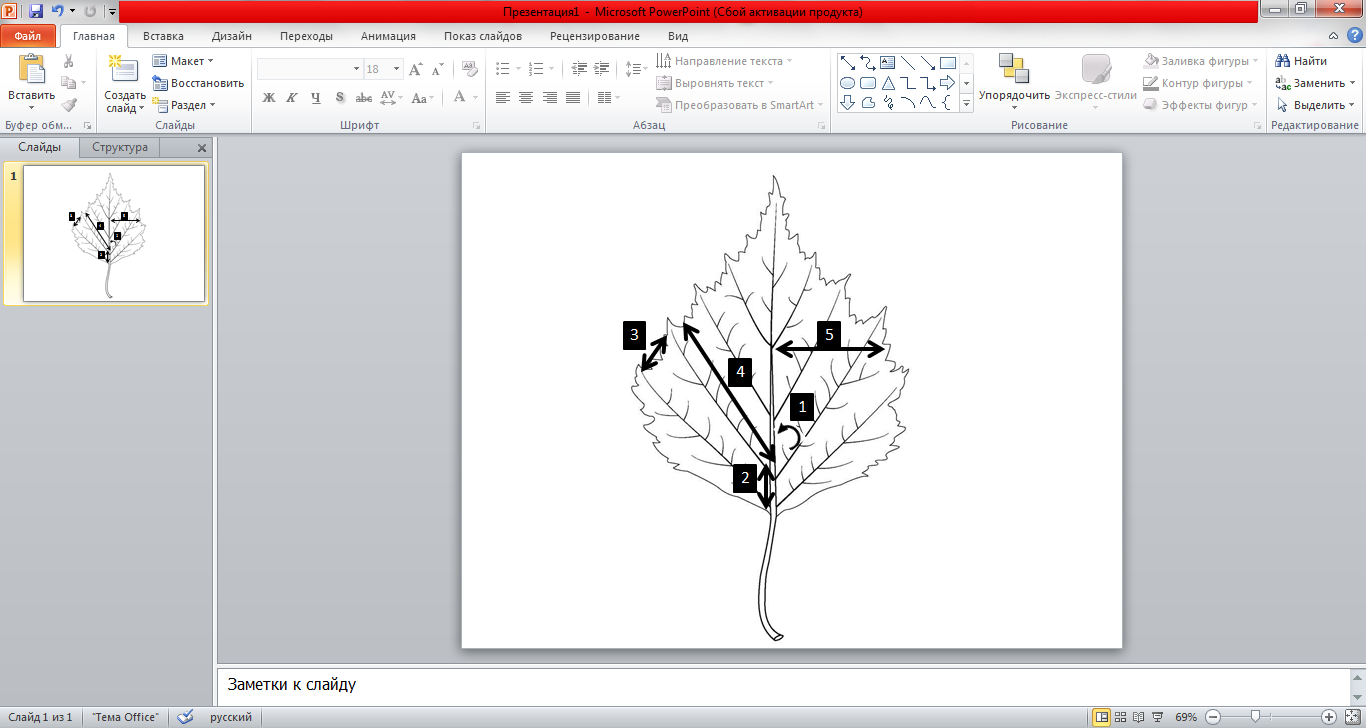 Рисунок 1. Основные промеры листа березы:Угол между главной жилкой и второй от основания листа жилкой второго порядка. Расстояние между основаниями первой и второй жилок второго порядка;Расстояние между концами этих жилок;Длина жилки второго порядка, второй от основания листа;Ширина левой и правой половинок листа;Полученные измерения вносились в электронные таблицы. Расчеты показателей ФА проводились с использованием возможностей программы Microsoft Excel (Приложение 2 табл. 2.1.1.-2.6.2.).Обработка данных проводилась в следующем порядке:В 1-м действии для каждого промеренного листа вычисляются относительные величины ФА (Х) для каждого признака. Для этого модуль разности между промерами слева (L) и справа (R) делят на сумму промеров:X = |L-R|/(L+R)Во 2-м действии вычисляется показатель асимметрии (Y) для каждого листа. Для этого суммируют значения относительных величин асимметрии по каждому признаку и делят на число признаков:Y = (X1 + X2 + X3 + X4 + X5)/5В 3-м действии вычисляется показатель стабильности развития. Для этого вычисляют среднюю арифметическую (Z) всех величин асимметрии для каждого листа:Z = (Y1 + Y2 + Y3 +…+Y30)/30Для оценки отклонений состояния организма по величине ФА использовалась пятибалльная шкала Захарова В.М., приведенная в таблице 2.Таблица 2. Пятибальная шкала оценки отклонений состояния организма от условной нормы по величине показателя стабильности развития для березы повислой.Определение загрязнения воздуха с помощью лихеноиндикации.Лихеноиндикация – использование лишайников в качестве биоиндикаторов степени загрязнения атмосферного воздуха, основанное на изучении состава и биологических особенностей лишайников. Лишайники прекрасно приспособлены к экстремальным проявлениям абиотических факторов среды (резкие перепады температур, низкая влажность, избыток или недостаток света и др.). Они способны успешно противостоять таким биотическим факторам, как вытаптывание, поедание, конкуренция с растениями. В то же время они плохо приспособлены к различным проявлениям антропогенного воздействия. Именно поэтому лишайники могут быть использованы для определения степени воздействия человека на биоценоз. В настоящее время именно лишайники считаются наиболее удобными биоиндикаторами, т. е. живыми показателями качества окружающей среды[4]. А сам метод использования лишайников в качестве биоиндикаторов получил название лихеноиндикации.У лишайников отсутствует непроницаемая кутикула и газообмен происходит свободно через всю поверхность. Также всей поверхностью лишайники впитывают дождевую воду, где концентрируется много токсичных газов. Наиболее опасны для лишайников такие загрязнители воздушного бассейна, как оксиды азота, угарный газ, соединения фтора [6]. В последние десятилетия показано, что самое негативное воздействие на них оказывают соединения серы, особенно сернистый газ, который уже в концентрации 0,08 - 0,1 мг/м3 угнетает большинство лишайников, а в концентрации 0,5 мг/м3 губителен практически для всех видов. Сернистый газ выделяется в атмосферу в результате переработки и сжигания органических веществ (кокс, бурый уголь, нефть и нефтепродукты, древесина), при производстве серы и серной кислоты, плавке руд, содержащих серу.На территории России встречается около 25 тысяч видов лишайников [6]. Их точное определение требует профессиональных знаний и опыта, однако, отличить некоторые виды лишайников возможно, используя специальные справочники-определители. По внешнему строению лишайники делятся на три основные группы:1. Накипные (состоят из тонких корочек; плотно сросшихся с той поверхностью, на которой разместился лишайник) – обитают на коре деревьях, почве, камнях;2. Листоватые – похожи на листья, их тело плоское, стелется по камням, деревьям, прикрепляясь особыми нитями, напоминающие маленькие корешки. Листоватый лишайник обычно можно отделить от поверхности;3. Кустистые (не стелющейся по поверхности, они стоят кустиками или свисают сверху вниз «бородами») – размеры этих лишайников сильно варьируются (от нескольких сантиметров до 7-8 метров).По отношению к загрязнению воздуха виды лишайников можно разделить на три категории.1. Самые чувствительные, исчезающие при первых симптомах загрязнения – кустистые (уснея хохлатая пышная, цетрария сизая).2. Среднечувствительные, приходящие на смену погибшим чувствительным видам, с которыми они не могли конкурировать, пока воздух был совсем чистым – листоватые (пармелия бороздчатая, скальная кладония порошистая, бахромчатая).3. Самые выносливые, толерантные к загрязнению, как правило, накипные лишайники. В 1985 г. советский и эстонский ученый-ботаник Ханс-Вольдемар Хартмутович Трасс на основании чувствительности вида к влиянию антропогенных факторов выделил 10 классов полеотолерантности эпифитных лишайников (см. Приложение 3). Эта классификация положена в основу применяемой нами методики лихеноиндикации [3].Для оценки загрязнения окружающей среды методом лихеноиндикации нами применена следующая методика:На каждом участке выбраны 10 ближайших друг к другу берез среднего возраста. На стволах деревьев на уровне 150 см от земли с каждой из сторон света с помощью самодельной палетки размером 10*10 см, разлинованной на 100 равных квадратов проведены измерения площади проективного покрытия лишайников.Подсчитано число квадратов, в которых лишайники визуально занимают больше половины квадрата, им условно присвоено значение покрытия 100%. Квадратам, в которых лишайники занимают менее половины площади, условно присвоено значение равное 50%. Количество таких квадратов также посчитано.В рабочих таблицах 4.1. – 4.6.  Приложения 4 указаны результаты замеров площади проективного покрытия лишайников на пробных площадках. Общее проективное покрытие в процентах (R) вычисляли по формуле:R= (100 a + 50 b) / С,где С - общее число квадратов палетки (например, при использовании палетки 10 х 10 см с ячейками 1 х 1 см, С = 100).На основе данных об общем проективном покрытии был вычислен индекс полеотолерантности (IP). Формула и таблица значения баллов полеотолерантности представлена в Приложении 4.Определение загрязнения почвы методом биотестирования с использованием кресс-салата.Кресс-салат – это однолетнее растение семейства Крестоцветных. Этот биоиндикатор отличается быстрым прорастанием семян и почти стопроцентной всхожестью, которая заметно уменьшается в присутствии загрязнителей.Побеги и корни этого растения под действием загрязнителей подвергаются заметным морфологическим изменениям (задержка роста и искривление побегов, уменьшение длины и массы корней, а также числа и массы семян). Кресс-салат как биоиндикатор удобен еще и тем, что действие стрессоров можно изучать одновременно на большом числе растений при небольшой площади рабочего места (чашка Петри, кювета, поддон и т. п.). Привлекательны также и весьма короткие сроки эксперимента. Семена кресс-салата прорастают уже на третий-четвертый день, и на большинство вопросов эксперимента можно получить ответ в течение 10-15 суток [3].При проведении опытов с кресс-салатом следует учитывать, что большое влияние на всхожесть семян и качество проростков оказывают водно-воздушный режим и плодородие субстрата. Кроме загрязнения почвы на кресс-салат оказывает влияние состояние воздушной среды. Газообразные выбросы автомобилей вызывают морфологические отклонения от нормы у проростков кресс-салата, в частности отчетливо уменьшается их длина.Для опыта были приобретены семена кресс-салата «Данский».1. Партия семян проверена на всхожесть, для чего 50 семян пророщены на промытом речном песке в течение 3-х суток.2. В 6 лотков слоем 3-4 см был насыпан грунт с 6 экспериментальных участков. Увлажняем субстрат одинаковым количеством отстоянной водопроводной воды до появления признаков насыщения.3. В каждый лоток на увлажненный субстрат выложены по 50 семян кресс-салата, при этом соблюдено расстояние между рядами и семенами.4. Высеянные семена аккуратно покрываются слоем субстрата из той же пробы, который затем увлажняется, как и нижний слой почвы.5. Лотки помечаются флажками с указанием места сбора проб почвы.6. В течение 15 суток поддерживается влажность субстратов, ведется наблюдение за прорастанием семян и запись результатов.7. На 15 сутки измеряется средняя длину побега и корня, общая масса растений, выросших в каждом лотке.Результаты исследований.Результаты оценки состояния здоровья среды по флуктуирующей асимметрии листьев березы повислой.Оценив величину флуктуирующей асимметрии с помощью показателя стабильности развития, были получены следующие результаты (см. табл.3, рис 2).Таблица 3. Результаты оценки здоровья среды по флуктуирующей асимметрии листьев березы.Рис. 2. Состояние здоровья среды на участках исследования.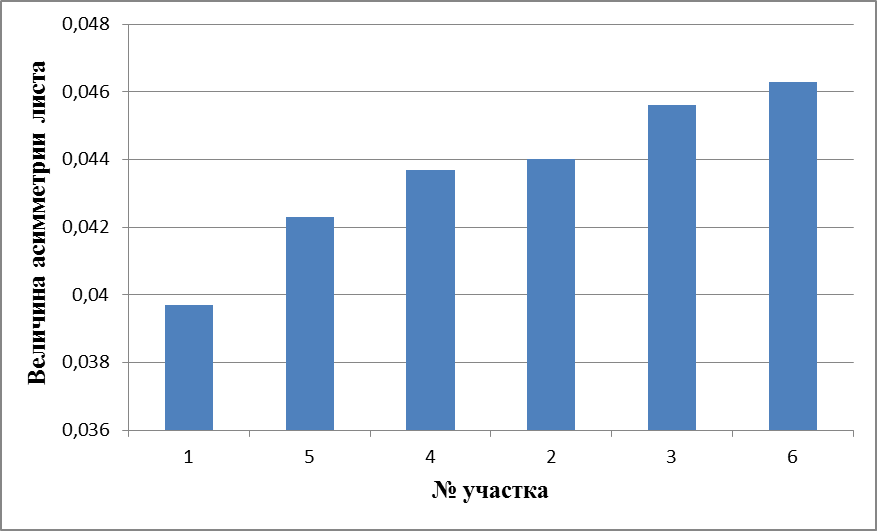 Как мы и предполагали, уровень морфологических отклонений оказался минимальным на участке №1 в окрестностях с. Чаадаевка. Величина асимметрии листа составила 0,0397 , что соответствует 1 баллу (по пятибальной шкале оценки отклонения состояния организма от условной нормы). Такое значение асимметрии наблюдается в выборках растений из благоприятных условий произрастания, например, из природных заповедников.Наибольшее нарушение стабильности развития выявлено в окрестностях полигона ТБО в с. Чемодановка, где величина флуктуирующей асимметрии составила 0,0463, что соответствует 3 баллам и указывает на сильную загрязненность окружающей среды.Величина асимметрии листьев берёзы на территории школы №58 чуть ниже, чем на участке №6, но также соответствует 3 баллам по пятибальной шкале. Это говорит о том, что данный участок также подвержен значительной антропогенной нагрузке. ЦПКиО им. Белинского, сквер «45 меридиан» и ТЦ «Суворовский» получили 2 балла по пятибальной шкале, следовательно, их территория загрязнена незначительно.Интересен тот факт, что двор школы №58 оказался самым загрязненным после полигона в с. Чемодановка. Однако различия в показателе флуктуирующей асимметрии листьев на участках №2-6 незначительны (0,006). Для того чтобы получить более достоверные результаты, необходимо увеличить объемы выборки.Использование данной методики в нашей работе подтвердило тот факт, что городская территория значительно загрязненнее, нежели чем окрестности села Чаадаевка, где проходит наш семейный отдых, и менее подвержена антропогенной нагрузке, чем окрестности полигона ТБО.Результаты определения степени загрязнения воздуха по лишайникам.Определение видовой принадлежности лишайников требует профессиональных знаний и опыта. Полученные нами данные носят предварительный характер и  нуждаются в тщательной проверке квалифицированным специалистом.На пробных площадках выполнено предварительное определение видового состава лишайников, вычислена площадь проективного покрытия. По формуле, представленной в разделе 1.2. вычислен индекс полеотолерантности (IP). Все данные занесены в таблицу 5. Более подробно со всеми проведенными измерениями можно ознакомиться в приложении 4.Чем больше значение IP, тем более загрязнен воздух в соответствующем местообитании. Степень загрязненности атмосферного воздуха с помощью индекса полеотолерантности определена по рабочей шкале, представленной в таблице 4.Таблица 4. Рабочая шкала для определения степени загрязнения атмосферного воздуха с помощью лишайников по индексу их полеотолерантности.Таблица 5. Результаты определения степени загрязнения воздуха по лишайникам.Как и следовало ожидать, наиболее  чистой оказалась площадка в окрестностях с. Чаадаевка, это зона малого загрязнения, среднегодовая концентрация SO2 здесь не превышает 0,03 мг/м3 (см. табл. 4). Окрестности с. Чемодановка, напротив, характеризуются большим содержанием оксида серы в атмосфере. Все площадки исследования, расположенные в черте города, так же характеризуются сильным загрязнением атмосферы. Высокое содержание SO2 в атмосфере обусловлено в первую очередь выхлопными газами автомобилей.2.3. Результаты определения загрязнения почвы методом биотестирования с использованием кресс-салата.Проверка всхожести партии семян кресс-салата «Данский» показала отличный результат. Из 50 заложенных семян на 3 день взошло 49, что соответствует 98% всхожести 9 октября нами были заложены семяна в 6 лотках с пробами почвы с 6 исследуемых участков согласно методике. Лотки были размещены в моей квартире на подоконнике. Начиная с 3-го дня, всходы пересчитывали и полученные значения заносили в таблицу 6.Таблица 6. Скорость прорастания семян кресс-салата.На 15 сутки эксперимента растения были аккуратно извлечены из почвы, их корневая система промыта водой. У 10 случайных растений из каждого лотка были проведены измерения длины побега и корневой системы. Растения с каждого лотка были взвешены на электронных весах MH-Series Pocket Scale с наименьшим пределом взвешивания 0,01 г, погрешностью +/- 5%. Результаты измерений представлены в таблице 7. Детальные результаты измерений приведены в таблицах Приложения 5.Таблица 7. Результаты взвешивания и измерения проростков на 15-е сутки.Результаты эксперимента показали (см. приложение 5), что наилучшая всхожесть - 100% и наибольшая масса растений – 3,64 г была получена на субстрате с участка №2 (ЦПКиО им. В.Г. Белинского), на втором месте  результаты пробы с участка №3 (школьный двор МБОУ СОШ №58) – 94% и 3,2 г соответственно, всхожесть 88% и вес 3 г показали растения на субстрате в участка №4 (сквер «45 меридиан»). На пробе грунта с участка №5 (ТЦ «Суворовский») всхожесть составила 84%, масса выращенного кресс-салата – 2,9 г. Наихудший результат по всхожести был получен на пробе грунта с участка №6 (окрестности полигона ТБО с.Чемодановка) – 80%, вес растений – 2,7 г.; по весу растений – на участке №1 (окрестности с.Чаадаевка)– 2,4г. На пробе грунта с участка №1 была так же зафиксирована низкая всхожесть семян – 82%. Растения, выращиваемые на субстрате с участка №1 (с.Чаадаевка) существенно отстают в росте от растений, растущих на почве с участка №2 (ЦПКиО им. В.Г. Белинского), и даже от растений, помещенных в грунт, полученный с участка №6 (окрестности полигона ТБО в с.Чемодановка).Такие результаты пробы почвы с участка №1, расположенного в окрестностях с.Чаадаевка оказались для меня неожиданными. Предыдущие наблюдения с использованием флуктуирующей асимметрии листьев березы и лихеноиндикации подтвердили относительную чистоту этой территории, а биотест с использованием кресс-салата оказался одним из худших из 6-ти проб. Необходимо было найти причину плохой всхожести и низкого урожая кресс-салата на почве из окрестностей с. Чаадаевка.Еще при закладке семян для эксперимента я обратил внимание на то, что образец почвы с участка №1 отличается светлым, по сравнению с другими цветом, а его консистенция похожа на серый песок. С помощью индикаторных полосок «Кислотность почвы» производства ООО «Дельта хим-тэк» была измерена кислотность проб грунта.Результаты измерения кислотности почв приведены в таблице 8: Таблица 8. Кислотность проб почвы.Нейтральная почва благотворно влияет на рост и развитие большинства растений. Почва из с. Чаадаевка оказалась очень кислой, что свойственно серым лесным почвам, характеризующимся низким плодородием [1]. В грунте с повышенной кислотностью ухудшается корневой рост. Это происходит из-за недостаточного поступления питательных веществ к растениям. Кроме этого, в кислой почве быстрее растворяются железистые, алюминиевые и марганцевые соединения, что замедляет рост растений. По моему мнению, причина «плохих» результатов биотеста образца почвы из окрестностей с.Чаадаевка.с использованием кресс-салата заключается в ее высокой кислотности, а не в антропогенной нагрузке. Если исключить из результатов теста пробу с данного участка, то наихудшие показатели всхожести и роста растений показывает участок №6, окрестности полигона ТБО с. Чемодановка, что полностью соответствует нашим ожиданиям.Выводы.В ходе работы были проведены исследования состояния здоровья окружающей среды (степени загрязнения почвы и воздуха) с помощью методов биоиндикации и биомониторинга. Самой чистой является площадка №1, расположенная в окрестностях с.Чаадаевка Городищенского района Пензенской области. Две из трех примененных методик показали, что этот участок слабо загрязнен. Опыт с кресс-салатом оказался непоказательным, так как на развитие растений негативно повлияла высокая кислотность почв этих мест.Результаты исследования участка №2 (ЦПКиО им. В.Г. Белинского), проведенного методом лихеноиндикации биотестирования, оказались значительно хуже, чем участка №1, но с лучше, чем для участков 4-5, расположенных в центре г. Пензы, что позволяет сделать вывод о том, что зеленый массив парка и его удаленность от автомобильных дорого благотворно влияют на состояние окружающей среды.Участки 3-5, расположенные в центральной части г.Пензы в результате проведенных исследований охарактеризованы как участки с сильными загрязнениям. Самым неблагополучным с точки зрения состояния окружающей среды по результатам проведенных опытов и наблюдений оказался, как и предполагалось, участок №6, который находится на расстоянии меньше 1 км от полигона ТБО в с.Чемодановка и на таком же удалении от автотрассы М-5. Сравнение результатов исследований этого участка с данными, полученными на участках 3-5, также расположенных около автодорог, позволяют предположить, что наибольшее влияние на загрязнение этой территории оказывает полигон захоронения ТБО.В перспективе планируется продолжить наши исследования. Необходимо исследовать новые площадки, а также ежегодно повторять измерения на старых, чтобы отследить динамику изменений.Определение здоровья среды с помощью методов биоиндикации и биотестирования может быть выполнено в рамках уроков биологии в каждой школе. Если объединить полученные данные в рамках одной работы, станет возможным составление карты загрязненности окружающей среды, выполненной с помощью вышеперечисленных методик. Эту карту можно будет использовать в качестве наглядного пособия на уроках естественнонаучной направленности в школах и учреждениях дополнительного образования.Список использованной литературы.Гальдин Г.Б. ПОЧВЫ / Пензенская энциклопедия. М.: Научное издательство «Большая Российская энциклопедия», 2001, с. 491-493Захаров В.М. Здоровье среды: методика оценки. Оценка состояния природных популяций по стабильности развития: методологическое руководство для заповедников / В.М. Захаров, А.С. Баранов, В.И. Борисов и др. — М.: Центр экологической политики России, 2000. — 68 с.Лукьянова И.Ю. Экологический мониторинг: учебное пособие/ Цыганов А.Н., Стойко Т.Г. – Пенза: Изд-во ПГУ, 2016г., 84 с.Ляшенко О. А. Биоиндикация и биотестирование в охране окружающей среды. — Санкт- Петербург: Издательство СПбГТУРП, 2012. — 67 с.Обзор состояния загрязнения окружающей среды на территории деятельности Пензенского ЦГМС в 2016 году / ФГБУ «Приволжское УГМС Пензенский центр по  гидрометеорологии и мониторингу окружающей среды – филиал ФГБУ «Приволжское УГМС» // http://pogoda-sv.ru/docs/ecology_info/ecology_review/penz_2016.pdfПчелкин А. В., Боголюбов А. С. Методы лихеноиндикации загрязнений окружающей среды / Методическое пособие. М.: Экосистема, 1997 - 25с. ;Уфимцева М.Д., Терехина Н.В. Фитоиндикация экологического состояния урбогеосистем Санкт-Петербурга // Наука. – 2005г.Хвостиков А.Г., Гарин В.М. Утилизация твердых отходов в населенных пунктах и на производстве: учебное пособие/ Ростов-на-Дону, Ростовский государственный университет путей сообщения, 2010, 118 с.ПРИЛОЖЕНИЯПриложение 1.Расположение площадок исследования.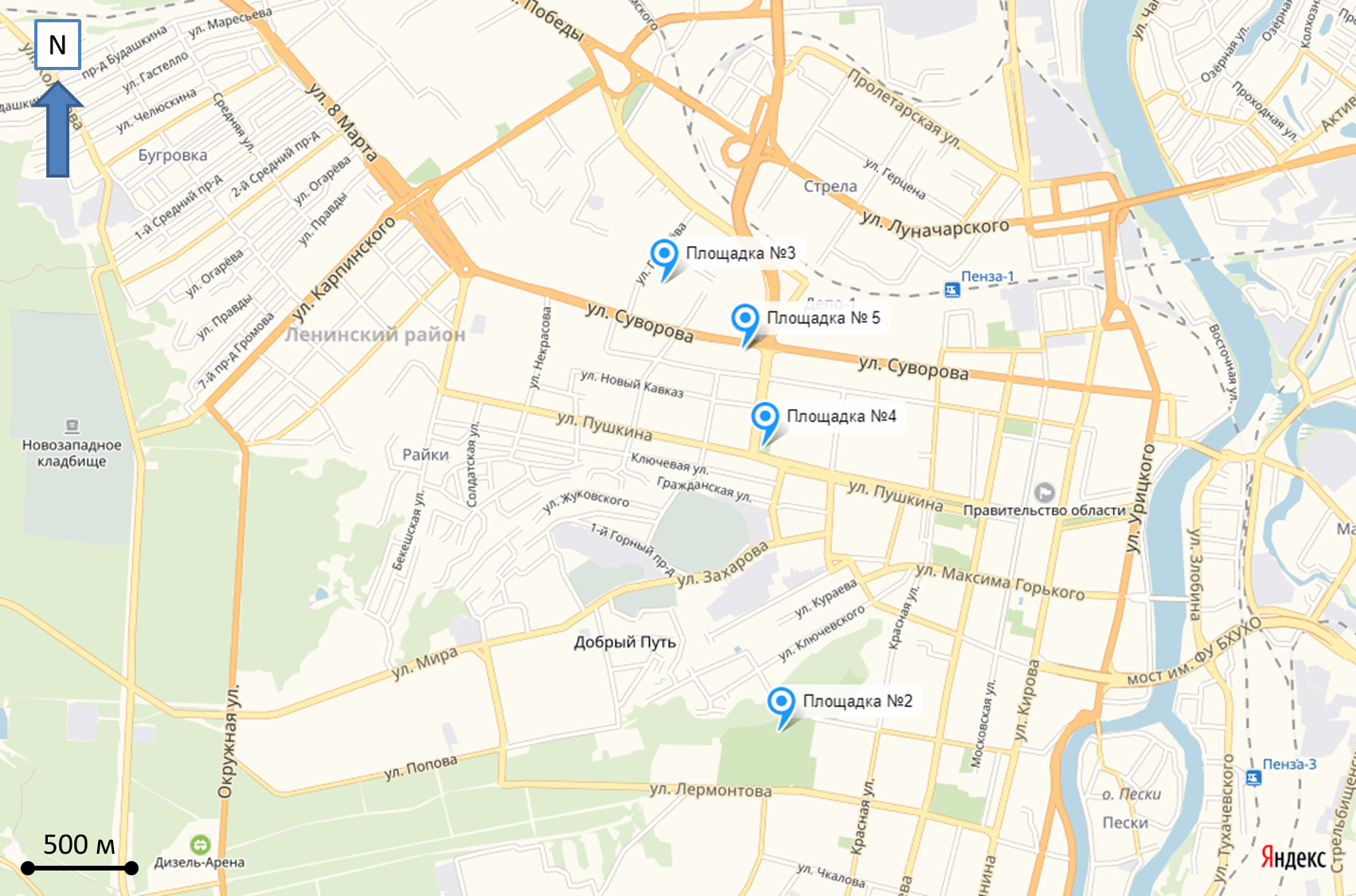 2. – ЦПКиО им. В.Г. Белинского; 3. – Двор МБОУ СОШ №58; 4. – Сквер «45 Меридиан»; 5. – ТЦ «Суворовский»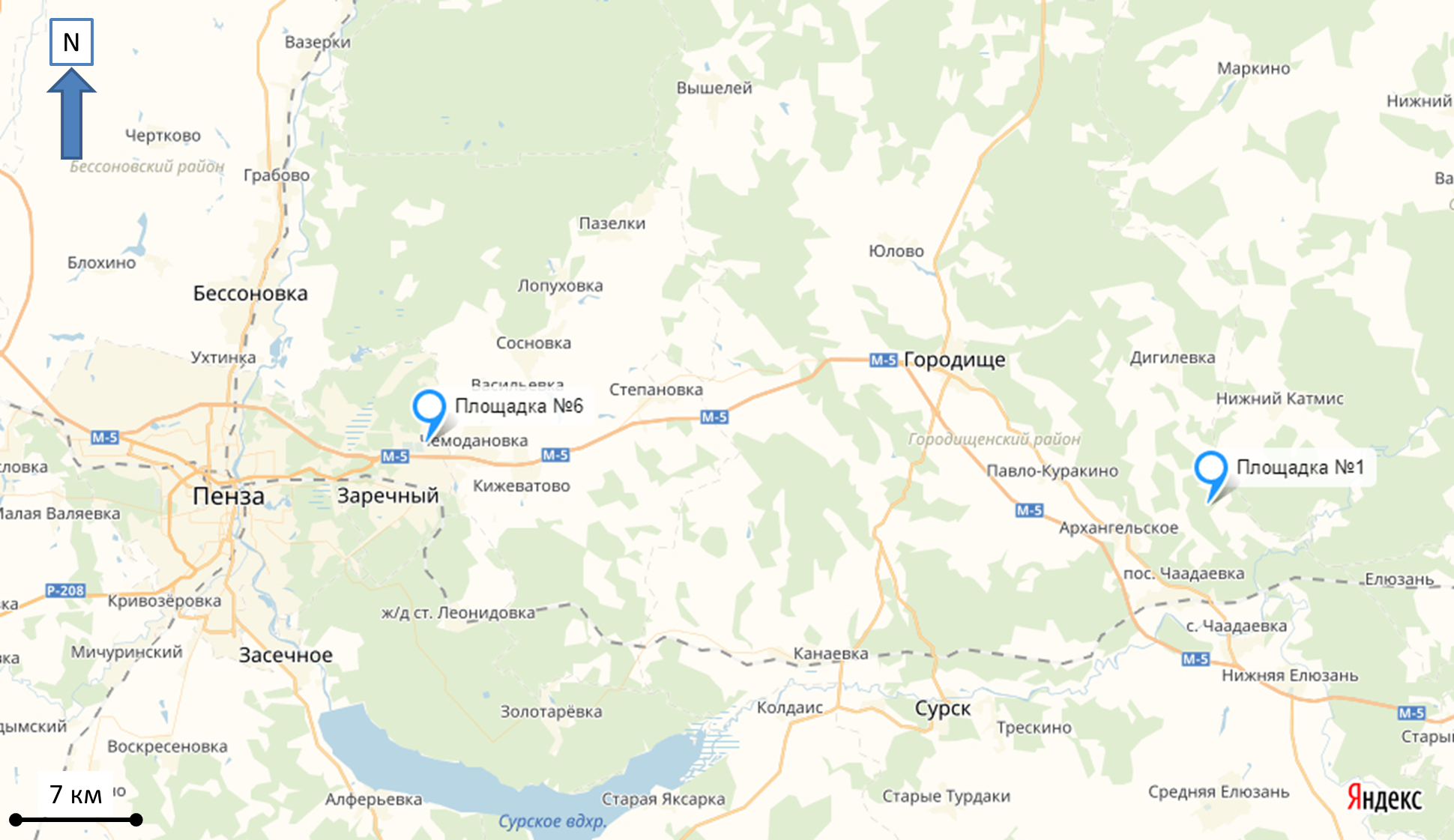 1. – Лесопарковая зона села Чаадаевка 6. – Окрестности полигона ТБО с.ЧемодановкаПриложение 2 Приложение 3.Классы полеотолерантности и типы местообитаний эпифитных лишайников (по Трассу, 1985)Приложение 4.Таблица 4.1. 	Результаты обследования лишайников на участке №1Пензенская область,  Городищенский район, лесопарковая зона с. Чаадаевка.Дата обследования: 23 сентября 2018г.Вид исследуемых деревьев: береза обыкновеннаяВиды обнаруженных лишайников, класс полеотолерантности:Эверния сливовая (Evernia prunastri) (VI класс), пармелиопсис сомнительный (Parmeliopsis ambigua) (IV класс).Индекс полеотолерантности (IP) = 6*5/(5+3) + 4*3/(5+3) =5,25, что соответствует зоне малого загрязнения.Таблица 4.2.	Результаты обследования лишайников на участке №2.ЦПКиО им. В.Г. БелинскогоДата обследования: 22 сентября 2018г.Вид исследуемых деревьев: береза обыкновенная.Виды обнаруженных лишайников, класс полеотолерантности:пармелия бороздчатая (Parmelia sulcata) (VII класс), ксантория (Xantoria parientina) (IX класс).IP = (7*5)/(5+4)+(9*4)/(5+4)=7,89,что соответствует зоне сильного загрязнения.Таблица 4.3.	Результаты обследования лишайников на участке №3.Г. Пенза, двор МБОУ СОШ №58.Дата обследования: 24 сентября 2018г.Точка начала обследования: 53.205186, 44.992709.Вид исследуемых деревьев: береза обыкновенная.Виды обнаруженных лишайников, класс полеотолерантности:пармелия бороздчатая (P.sulcata), (VII класс), кcантория (Xantoria parietina) (IX класс).IP=9*4/(3+4)+7*3/(3+4) =8,142, что соответствует зоне сильного загрязнения.Таблица 4.4.	Результаты обследования лишайников на участке №4.Г. Пенза, Сквер "45 меридиан".Дата обследования: 24 сентября 2018г.Точка начала обследования: 53.198035, 44.999297.Вид исследуемых деревьев: береза обыкновенная.Виды обнаруженных лишайников, класс полеотолерантности:пармелия бороздчатая (P.sulcata) (VII класс), ксантория (Xantoria parietina) (IX класс).IP = (1*7)/(3+1)+3*9/(3+1) = 8,5, что соответствует зоне сильного загрязнения.Таблица 4.5.	Результаты обследования лишайников на участке №5.Г. Пенза, окрестности ТЦ "Суворовский"	.Дата обследования: 24 сентября 2018г.Точка начала обследования: 53.201898, 44.998368.Вид исследуемых деревьев: береза обыкновенная.Виды обнаруженных лишайников, класс полеотолерантности:пармелия бороздчатая (Parmelia sulcata) (VII класс), ксантория (Xantoria parietina) (IX класс).IP = ( 7*3)/(4+3)+9*4/(4+3) = 8,1,что соответствует зоне сильного загрязнения.Таблица 4.6.	Результаты обследования лишайников на участке №6.С. Чемодановка Бессоновского района.Дата обследования: 24 сентября 2018г.Точка начала обследования: 53.229431, 45.202976.Вид исследуемых деревьев: береза обыкновенная.Виды обнаруженных лишайников, класс полеотолерантности:ксантория (Xantoria parietina) (IX класс).Площадь проективного покрытия приравняем к 1%IP = 9, что соответствует зоне высокого загрязнения.Приложение 5.Результаты промеров растений кресс-салата на 15-е сутки эксперимента.№ п/пУчасток, координатыХарактеристика Загрязняющие факторы1Городищенский район Пензенской области, лесопарковая зона села Чаадаевка.
GPS-координаты:
53.11323,46.04378Лесной массив, в котором преобладает сосна обыкновенная, часто встречается береза обыкновенная, лиственные кустарники.Железная дорога на расстоянии около 5 км, автомобильные дороги местного значения с небольшим трафиком, хозяйственная деятельность местного населения.2ЦПКиО им. В.Г. Белинского г.Пензы
GPS-координаты: 53.18562,45.00179Обширный лесопарковый массив среднерусской дубравы, оборудованный для отдыха горожан.Хозяйственная деятельность населения. Относительно защищен от воздействия выхлопных газов зелеными насаждениями.3Двор МБОУ СОШ №58 г.Пензы, ул. Ворошилова, д.9.
GPS-координаты:
53.20518,44.99270Школа расположена в глубине городского жилого массива. Растительность представлена в основном искусственными насаждениями: березами, рябинами, тополями, декоративными кустарниками и клумбами, естественным газоном. Автомобильный транспорт. (Удаленность от автомобильных дорог: до ул. Суворова – 500 м, до ул. Коммунистической – 500 м.)4Сквер «45 Меридиан» расположен на перекрестке улиц Пушкина и Кулакова. 
GPS-координаты: 53.19803, 44.99929Городской сквер площадью около 800 м2, расположенный недалеко от перекрестка оживленных автомобильных дорог, от которых его отделяет со стороны ул. Кулакова газон с деревьями и тротуар, а с другой – только тротуар. Насаждения: березы, липы, декоративные кустарники, естественный газон.Автомобильный транспорт. (Удаленность от автомобильных дорог: до ул. Кулакова – 100 м, до ул. Пушкина – 80 м.)5ТЦ «Суворовский», г.ПензаGPS-координаты: 53.20189, 44.99836Участок представляет собой газон на обочине дороги ул. Суворова в непосредственной близости от крупного перекрестка автомобильных дорог и торгового центра. Представляет собой естественный газон с деревьями, преимущественно березами.Автомобильный транспорт, кроме того, в непосредственной близости располагаются объекты общественного питания: KFC, McDonalds и проч.(Удаленность от автомобильных дорог: до ул. Суворова – 16 м, до ул. Кулакова – 200 м.)6Окрестности полигона ТБО с.Чемодановка Бессоновского района.GPS-координаты: 53.22943, 45.20297Участок представляет собой защитную лесополосу автодороги, ведущей от федеральной трассы «Урал» к полигону ТБО. Напротив участка располагается большой дачный массив.Автомобильный транспорт, полигон захоронения ТБО.(Удаленность от автодороги федер. значения М-5 «Урал» - 950 м, от границы полигона ТБО – 950 м.)Балл состоянияБалл состоянияБалл состоянияБалл состоянияБалл состояния12345<0,040 (условная норма)0,040-0,0440,045-0,0490,050-0,054>0.054 (критическое состояние)№ п/пУчастокВеличина асимметрии листаБалл состояния1Лесопарковая зона села Чаадаевка0,039712ЦПКиО им. В.Г. Белинского г.Пензы0,044023Двор МБОУ СОШ №58 г.Пензы0,045634Сквер «45 Меридиан» , г.Пенза0,043725ТЦ «Суворовский», г.Пенза0,042326Окрестности полигона ТБО с.Чемодановка0,04633IPКонцентрация SO2 (мг/м3)Условная зона1 – 2Менее 0,01Нормальная2 – 50,01 - 0,03Малого загрязнения5 – 70,03 - 0,08Среднего загрязнения7 – 100,08 - 0,10Сильного загрязнения100,10 - 0,30Критического загрязнения0более 0,3Лишайниковая пустыняУчастокВид, класс полеотолерантностиПлощадь проективного покрытия, %Площадь проективного покрытия в баллахИндекс полеотолерантностиЛесопарковая зона с. Чаадаевка.Эверния сливовая (Evernia prunastri) (VI класс)2054,25Зона среднего загрязненияЛесопарковая зона с. Чаадаевка.Пармелиопсис сомнительный (Parmeliopsis ambigua) (IV класс)534,25Зона среднего загрязненияЦПКиО им. В.Г.БелинскогоПармелия бороздчатая (Parmelia sulcata) (VII класс)2057, 89Зона сильного загрязненияЦПКиО им. В.Г.БелинскогоКсантория (Xantoria parientina) (IX класс)1047, 89Зона сильного загрязненияДвор МБОУ СОШ №58 г.ПензыКсантория (Xantoria parietina) (IX класс)14,648,14Зона сильного загрязненияДвор МБОУ СОШ №58 г.ПензыПармелия бороздчатая (Parmelia sulcata) (VII класс)5,738,14Зона сильного загрязненияСквер «45 меридиан», г.ПензаПармелия бороздчатая (Parmelia sulcata) (VII класс)1,218,5Зона сильного загрязненияСквер «45 меридиан», г.ПензаКсантория (Xantoria parietina) (IX класс)738,5Зона сильного загрязненияТЦ «Суворовский», г.ПензаПармелия бороздчатая (Parmelia sulcata) (VII класс)5,238,1Зона сильного загрязненияТЦ «Суворовский», г.ПензаКсантория (Xantoria parietina) (IX класс)10,248,1Зона сильного загрязненияОкрестности полигона ТБО с.ЧемодановкаКсантория (Xantoria parietina) (IX класс)119Зона сильного загрязненияИсследуемый участокДоля проросших семян, % / суткиДоля проросших семян, % / суткиДоля проросших семян, % / суткиДоля проросших семян, % / суткиДоля проросших семян, % / суткиДоля проросших семян, % / суткиДоля проросших семян, % / суткиДоля проросших семян, % / суткиДоля проросших семян, % / суткиДоля проросших семян, % / суткиДоля проросших семян, % / суткиДоля проросших семян, % / суткиДоля проросших семян, % / суткиИсследуемый участок34567891011121314151. Лесопарковая зона с. Чаадаевка.767880828282828282828282822. ЦПКиО им. В.Г. Белинского9496981001001001001001001001001001003. Двор МБОУ СОШ №58 г.Пензы929294949494949494949494944. Сквер «45 меридиан», г.Пенза808484868688888888888888885. ТЦ «Суворовский» г.Пенза667282848484848484848484846. Окрестности полигона ТБО с.Чемодановка66747476788080808080808080Участок/измеренияДлина побега, смДлина корня, смДлина растения, смВес всех растений, биомасса, г1. Лесопарковая зона с. Чаадаевка4,33,67,92,402. ЦПКиО им. В.Г. Белинского8,34,512,83,643. Двор МБОУ СОШ №58 г.Пензы6,65,512,13,204. Сквер «45 меридиан», г.Пенза6,36,412,73,005. ТЦ «Суворовский», г.Пенза67,213,22,906.Окрестности полигона ТБО с.Чемодановка55,610,62,70Проба почвыКислотность, pH1. Лесопарковая зона с. Чаадаевка4,5-5,02. ЦПКиО им. В.Г. Белинского6,53. Двор МБОУ СОШ №58 г.Пензы6,04. Сквер «45 меридиан», г.Пенза6,05. ТЦ «Суворовский», г.Пенза5,5 -6,06. Окрестности полигона ТБО с.Чемодановка 6,5Таблица 2.1.1. Данные промеров листа для обработки по оценке стабильности развития (слева - L, справа -R), мм. (Участок №1. Окрестности с. Чаадаевка)Таблица 2.1.1. Данные промеров листа для обработки по оценке стабильности развития (слева - L, справа -R), мм. (Участок №1. Окрестности с. Чаадаевка)Таблица 2.1.1. Данные промеров листа для обработки по оценке стабильности развития (слева - L, справа -R), мм. (Участок №1. Окрестности с. Чаадаевка)Таблица 2.1.1. Данные промеров листа для обработки по оценке стабильности развития (слева - L, справа -R), мм. (Участок №1. Окрестности с. Чаадаевка)Таблица 2.1.1. Данные промеров листа для обработки по оценке стабильности развития (слева - L, справа -R), мм. (Участок №1. Окрестности с. Чаадаевка)Таблица 2.1.1. Данные промеров листа для обработки по оценке стабильности развития (слева - L, справа -R), мм. (Участок №1. Окрестности с. Чаадаевка)Таблица 2.1.1. Данные промеров листа для обработки по оценке стабильности развития (слева - L, справа -R), мм. (Участок №1. Окрестности с. Чаадаевка)Таблица 2.1.1. Данные промеров листа для обработки по оценке стабильности развития (слева - L, справа -R), мм. (Участок №1. Окрестности с. Чаадаевка)Таблица 2.1.1. Данные промеров листа для обработки по оценке стабильности развития (слева - L, справа -R), мм. (Участок №1. Окрестности с. Чаадаевка)Таблица 2.1.1. Данные промеров листа для обработки по оценке стабильности развития (слева - L, справа -R), мм. (Участок №1. Окрестности с. Чаадаевка)Таблица 2.1.1. Данные промеров листа для обработки по оценке стабильности развития (слева - L, справа -R), мм. (Участок №1. Окрестности с. Чаадаевка)№ признака№ признака№ признака№ признака№ признака№ признака№ признака№ признака№ признака№ признака№ листа1122334455LRLRLRLRLR14446441312343424222393966111337372223340414513123637242344146651614464625265394045121135342423640434611154443262474445451213353624258424154131241402621941395510123736232410394035111235342122114443671314343521211241396612103535192013393967121341402624143638551093334202115414066131036322420163537651110313019181737407714124038262518403956101134351920194139651211353520212041406611103435191921393876131241422724223840671212424026242339397712134142252724383967131140432627253637561011323419212641427612103533232127414056131136342523284240661210353524212940416712113734232130363866121032311917Таблица 2.1.2. Результаты расчета показателя флуктуирующей асимметрии в выборке с участка №1 (окрестности с. Чаадаевка). Формулы расчета приведены в разделе 1.1. данной работы.Таблица 2.1.2. Результаты расчета показателя флуктуирующей асимметрии в выборке с участка №1 (окрестности с. Чаадаевка). Формулы расчета приведены в разделе 1.1. данной работы.Таблица 2.1.2. Результаты расчета показателя флуктуирующей асимметрии в выборке с участка №1 (окрестности с. Чаадаевка). Формулы расчета приведены в разделе 1.1. данной работы.Таблица 2.1.2. Результаты расчета показателя флуктуирующей асимметрии в выборке с участка №1 (окрестности с. Чаадаевка). Формулы расчета приведены в разделе 1.1. данной работы.Таблица 2.1.2. Результаты расчета показателя флуктуирующей асимметрии в выборке с участка №1 (окрестности с. Чаадаевка). Формулы расчета приведены в разделе 1.1. данной работы.Таблица 2.1.2. Результаты расчета показателя флуктуирующей асимметрии в выборке с участка №1 (окрестности с. Чаадаевка). Формулы расчета приведены в разделе 1.1. данной работы.Показатель асимметрии для каждого листа по каждому признакуПоказатель асимметрии для каждого листа по каждому признакуПоказатель асимметрии для каждого листа по каждому признакуПоказатель асимметрии для каждого листа по каждому признакуПоказатель асимметрии для каждого листа по каждому признакуВеличина асимметрии листа12345Величина асимметрии листа0,02222200,0400,0434780,02114000,08333300,0222220,0211110,0123460,1111110,040,0136990,0212770,0396860,0574710,0909090,06666700,0196080,0469310,0126580,1111110,0434780,0144930,0212770,0406030,0361450,20,1538460,0114940,040,0882970,0112360,1111110,040,0140850,0204080,0393680,0120480,1111110,040,0123460,1063830,0563780,02500,0909090,0136990,0212770,0301770,0126580,250,0434780,0144930,0232560,0687770,0114940,0769230,0370370,01449300,0279890,02500,09090900,0256410,0283100,0769230,040,0123460,040,0338540,02702700,0526320,0149250,024390,0237950,01234600,1304350,0588240,0909090,0585030,0277780,0909090,0476190,0163930,0270270,0419450,03896100,0769230,0256410,0196080,0322270,0126580,0909090,0476190,0144930,0256410,0382640,0250,0909090,04347800,024390,0367560,01234600,0476190,01449300,0148910,0129870,0769230,040,0120480,0588240,0401560,0256410,07692300,024390,040,033391000,040,0120480,0384620,0181020,0129870,0769230,0833330,0361450,0188680,0456510,0136990,0909090,0476190,0303030,050,0465060,0120480,0769230,0909090,0294120,0454550,0509490,0123460,0909090,0833330,0285710,0416670,0513650,0243900,09090900,0666670,0363930,0123460,0769230,0434780,0422540,0454550,0440910,02702700,0909090,0158730,0555560,037873Величина асимметрии в выборкеВеличина асимметрии в выборкеВеличина асимметрии в выборкеВеличина асимметрии в выборкеВеличина асимметрии в выборке0,039783Таблица 2.2.1. Данные промеров листа для обработки по оценке стабильности развития (слева - L, справа -R), мм. (Участок №2. ЦПКиО им. В.Г. Белинского)Таблица 2.2.1. Данные промеров листа для обработки по оценке стабильности развития (слева - L, справа -R), мм. (Участок №2. ЦПКиО им. В.Г. Белинского)Таблица 2.2.1. Данные промеров листа для обработки по оценке стабильности развития (слева - L, справа -R), мм. (Участок №2. ЦПКиО им. В.Г. Белинского)Таблица 2.2.1. Данные промеров листа для обработки по оценке стабильности развития (слева - L, справа -R), мм. (Участок №2. ЦПКиО им. В.Г. Белинского)Таблица 2.2.1. Данные промеров листа для обработки по оценке стабильности развития (слева - L, справа -R), мм. (Участок №2. ЦПКиО им. В.Г. Белинского)Таблица 2.2.1. Данные промеров листа для обработки по оценке стабильности развития (слева - L, справа -R), мм. (Участок №2. ЦПКиО им. В.Г. Белинского)Таблица 2.2.1. Данные промеров листа для обработки по оценке стабильности развития (слева - L, справа -R), мм. (Участок №2. ЦПКиО им. В.Г. Белинского)Таблица 2.2.1. Данные промеров листа для обработки по оценке стабильности развития (слева - L, справа -R), мм. (Участок №2. ЦПКиО им. В.Г. Белинского)Таблица 2.2.1. Данные промеров листа для обработки по оценке стабильности развития (слева - L, справа -R), мм. (Участок №2. ЦПКиО им. В.Г. Белинского)Таблица 2.2.1. Данные промеров листа для обработки по оценке стабильности развития (слева - L, справа -R), мм. (Участок №2. ЦПКиО им. В.Г. Белинского)Таблица 2.2.1. Данные промеров листа для обработки по оценке стабильности развития (слева - L, справа -R), мм. (Участок №2. ЦПКиО им. В.Г. Белинского)№ признака№ признака№ признака№ признака№ признака№ признака№ признака№ признака№ признака№ признака№ листа1122334455LRLRLRLRLR1454444131233342222239406511133535212234041551112343319214414457161445442425539404512113534252364143451115424327257434455121435372019842415413124140232194039651112353624221038404511123334222311414357131434362122123839651110353619211338397612113940262514353665911333422201541405612103532232116363865101033322021173740561213353921221838404611124038232119413964111138361920204040651210363526242140386691242412725223940561112434124242338417614133942232524383945121137402627253738661110353621202640395712103533192127414054121135342426284139761212343724232939416512113635232130363966121032322018Таблица 2.2.2. Результаты расчета показателя флуктуирующей асимметрии в выборке с участка №2 (ЦПКиО им. В.Г. Белинского). Формулы расчета приведены в разделе 1.1. данной работы.Таблица 2.2.2. Результаты расчета показателя флуктуирующей асимметрии в выборке с участка №2 (ЦПКиО им. В.Г. Белинского). Формулы расчета приведены в разделе 1.1. данной работы.Таблица 2.2.2. Результаты расчета показателя флуктуирующей асимметрии в выборке с участка №2 (ЦПКиО им. В.Г. Белинского). Формулы расчета приведены в разделе 1.1. данной работы.Таблица 2.2.2. Результаты расчета показателя флуктуирующей асимметрии в выборке с участка №2 (ЦПКиО им. В.Г. Белинского). Формулы расчета приведены в разделе 1.1. данной работы.Таблица 2.2.2. Результаты расчета показателя флуктуирующей асимметрии в выборке с участка №2 (ЦПКиО им. В.Г. Белинского). Формулы расчета приведены в разделе 1.1. данной работы.Таблица 2.2.2. Результаты расчета показателя флуктуирующей асимметрии в выборке с участка №2 (ЦПКиО им. В.Г. Белинского). Формулы расчета приведены в разделе 1.1. данной работы.Номер признакаНомер признакаНомер признакаНомер признакаНомер признакаВеличина асимметрии листа12345Величина асимметрии листа0,01123600,040,01492500,0132320,0126580,0909090,08333300,0232560,0420310,01234600,0434780,0149250,050,024150,0352940,1666670,0666670,0112360,0204080,0600540,0126580,1111110,0434780,0144930,0416670,0446810,023810,1111110,1538460,0117650,0384620,0677990,01149400,0769230,0277780,0256410,0283670,0120480,1111110,040,0123460,0454550,0441920,0126580,0909090,0434780,0140850,0434780,0409220,0256410,1111110,0434780,0149250,0222220,0434760,023810,1666670,0370370,0285710,0232560,0558680,0129870,0909090,0476190,0140850,050,043120,0129870,0769230,0434780,0126580,0196080,0331310,0140850,0909090,10,0149250,0476190,0535080,0123460,0909090,0909090,0447760,0454550,0568790,0270270,09090900,0153850,024390,0315420,0389610,0909090,040,0540540,0232560,0494360,0256410,20,0434780,0256410,0454550,0680430,0250,200,0270270,0256410,05553400,0909090,0909090,0140850,040,0471810,02564100,1428570,0120480,0384620,0438020,0126580,0909090,0434780,0238100,0341710,0379750,0769230,0370370,0370370,0416670,0461280,0129870,1111110,0434780,0389610,0188680,0450810,01333300,0476190,0140850,024390,0198850,0126580,1666670,0909090,0294120,050,0699290,0123460,1111110,0434780,0144930,040,0442860,0250,07692300,0422540,0212770,0330910,0250,0909090,0434780,0140850,0454550,0437850,0400,09090900,0526320,036708Величина асимметрии в выборкеВеличина асимметрии в выборкеВеличина асимметрии в выборкеВеличина асимметрии в выборкеВеличина асимметрии в выборке0,044Таблица 2.3.1. Данные промеров листа для обработки по оценке стабильности развития (слева - L, справа -R), мм. (Участок №3.  Двор МБОУ СОШ №58)Таблица 2.3.1. Данные промеров листа для обработки по оценке стабильности развития (слева - L, справа -R), мм. (Участок №3.  Двор МБОУ СОШ №58)Таблица 2.3.1. Данные промеров листа для обработки по оценке стабильности развития (слева - L, справа -R), мм. (Участок №3.  Двор МБОУ СОШ №58)Таблица 2.3.1. Данные промеров листа для обработки по оценке стабильности развития (слева - L, справа -R), мм. (Участок №3.  Двор МБОУ СОШ №58)Таблица 2.3.1. Данные промеров листа для обработки по оценке стабильности развития (слева - L, справа -R), мм. (Участок №3.  Двор МБОУ СОШ №58)Таблица 2.3.1. Данные промеров листа для обработки по оценке стабильности развития (слева - L, справа -R), мм. (Участок №3.  Двор МБОУ СОШ №58)Таблица 2.3.1. Данные промеров листа для обработки по оценке стабильности развития (слева - L, справа -R), мм. (Участок №3.  Двор МБОУ СОШ №58)Таблица 2.3.1. Данные промеров листа для обработки по оценке стабильности развития (слева - L, справа -R), мм. (Участок №3.  Двор МБОУ СОШ №58)Таблица 2.3.1. Данные промеров листа для обработки по оценке стабильности развития (слева - L, справа -R), мм. (Участок №3.  Двор МБОУ СОШ №58)Таблица 2.3.1. Данные промеров листа для обработки по оценке стабильности развития (слева - L, справа -R), мм. (Участок №3.  Двор МБОУ СОШ №58)Таблица 2.3.1. Данные промеров листа для обработки по оценке стабильности развития (слева - L, справа -R), мм. (Участок №3.  Двор МБОУ СОШ №58)№ признака№ признака№ признака№ признака№ признака№ признака№ признака№ признака№ признака№ признака№ листа1122334455LRLRLRLRLR13034111415144947333023131109131539362826330309813143837252543035881113394128285333598121233362024631367712133637242573630991214444229318313088121137382327932341113151445483028103133108121537392425113232989113536232412353569111237352222133534781093331252114383887141138352322153632779103232202116313289101132291918173031910111029332122183332671111313421211931328789333222222040398101110323523252134367810123436242622313386911313322212333325810113635252424303287911323120222532337109123534242326333386141335352122273236121010123635262628303113101112464230282929327811123532242230353276111234362526Таблица 2.3.2. Результаты расчета показателя флуктуирующей асимметрии в выборке с участка №3 (двор МБОУ СОШ №58). Формулы расчета приведены в разделе 1.1. данной работы.Таблица 2.3.2. Результаты расчета показателя флуктуирующей асимметрии в выборке с участка №3 (двор МБОУ СОШ №58). Формулы расчета приведены в разделе 1.1. данной работы.Таблица 2.3.2. Результаты расчета показателя флуктуирующей асимметрии в выборке с участка №3 (двор МБОУ СОШ №58). Формулы расчета приведены в разделе 1.1. данной работы.Таблица 2.3.2. Результаты расчета показателя флуктуирующей асимметрии в выборке с участка №3 (двор МБОУ СОШ №58). Формулы расчета приведены в разделе 1.1. данной работы.Таблица 2.3.2. Результаты расчета показателя флуктуирующей асимметрии в выборке с участка №3 (двор МБОУ СОШ №58). Формулы расчета приведены в разделе 1.1. данной работы.Таблица 2.3.2. Результаты расчета показателя флуктуирующей асимметрии в выборке с участка №3 (двор МБОУ СОШ №58). Формулы расчета приведены в разделе 1.1. данной работы.Номер признакаНомер признакаНомер признакаНомер признакаНомер признакаВеличина асимметрии листа12345Величина асимметрии листа0,06250,120,0344830,0208330,0476190,05708700,0526320,0714290,040,0370370,04021900,0588240,0370370,01333300,0218390,07692300,0833330,02500,0370510,0294120,05882400,0434780,0909090,0445250,07462700,040,0136990,0204080,0297470,09090900,0769230,0232560,0333330,0448840,01639300,0434780,0133330,080,0306410,0303030,0833330,0344830,0322580,0344830,0429720,031250,1111110,1111110,0263160,0204080,06003900,0588240,10,0140850,0212770,03883700,20,0434780,02777800,0542510,0144930,0666670,0526320,031250,0869570,050400,0666670,120,0410960,0222220,0499970,05882400,05263200,024390,0271690,0158730,0588240,0476190,049180,0270270,0397050,0163930,0526320,0476190,0645160,0232560,0408830,0153850,07692300,04615400,0276920,0158730,0666670,0588240,01538500,031350,0126580,1111110,0476190,0447760,0416670,0515660,0285710,0666670,0909090,0285710,040,0509440,031250,1428570,10,031250,0232560,0657230,0153850,2307690,0476190,0140850,0204080,0656530,0322580,0666670,10,0158730,0476190,0524830,0153850,1764710,1428570,0144930,0212770,07409600,1428570,03703700,0232560,040630,0588240,0909090,0909090,01408500,0509450,0163930,1304350,0434780,0454550,0344830,0540490,049180,0666670,0434780,0447760,0434780,0495160,0447760,0769230,0434780,0285710,0196080,042671Величина асимметрии в выборкеВеличина асимметрии в выборкеВеличина асимметрии в выборкеВеличина асимметрии в выборкеВеличина асимметрии в выборке0,045585Таблица 2.4.1. Данные промеров листа для обработки по оценке стабильности развития (слева - L, справа -R), мм. (Участок №4. Сквер «45 меридиан»)Таблица 2.4.1. Данные промеров листа для обработки по оценке стабильности развития (слева - L, справа -R), мм. (Участок №4. Сквер «45 меридиан»)Таблица 2.4.1. Данные промеров листа для обработки по оценке стабильности развития (слева - L, справа -R), мм. (Участок №4. Сквер «45 меридиан»)Таблица 2.4.1. Данные промеров листа для обработки по оценке стабильности развития (слева - L, справа -R), мм. (Участок №4. Сквер «45 меридиан»)Таблица 2.4.1. Данные промеров листа для обработки по оценке стабильности развития (слева - L, справа -R), мм. (Участок №4. Сквер «45 меридиан»)Таблица 2.4.1. Данные промеров листа для обработки по оценке стабильности развития (слева - L, справа -R), мм. (Участок №4. Сквер «45 меридиан»)Таблица 2.4.1. Данные промеров листа для обработки по оценке стабильности развития (слева - L, справа -R), мм. (Участок №4. Сквер «45 меридиан»)Таблица 2.4.1. Данные промеров листа для обработки по оценке стабильности развития (слева - L, справа -R), мм. (Участок №4. Сквер «45 меридиан»)Таблица 2.4.1. Данные промеров листа для обработки по оценке стабильности развития (слева - L, справа -R), мм. (Участок №4. Сквер «45 меридиан»)Таблица 2.4.1. Данные промеров листа для обработки по оценке стабильности развития (слева - L, справа -R), мм. (Участок №4. Сквер «45 меридиан»)Таблица 2.4.1. Данные промеров листа для обработки по оценке стабильности развития (слева - L, справа -R), мм. (Участок №4. Сквер «45 меридиан»)№ признака№ признака№ признака№ признака№ признака№ признака№ признака№ признака№ признака№ признака№ листа1122334455LRLRLRLRLR1313498121339413130230314610942413029330319813113837272743030751112384028285313046101229302224630327791036372927735338910104143293083130871011383725299323310991143413129103031981213403925261131329891136362425123635651110333419211330307899333123211434357711123637282615313287111032321920163130871011313021181730315691031333028183232671211323426241931325789333221232036399810103233232521333457101240382826223233869103132242323293258101130322729243032679123331212325303178101231322323263233861213312928252734368101011363525242832311110111034373028293032789103234222230343277121033332526Таблица 2.4.2. Результаты расчета показателя флуктуирующей асимметрии в выборке с участка №4 (сквер «45 меридиан»). Формулы расчета приведены в разделе 1.1. данной работы.Таблица 2.4.2. Результаты расчета показателя флуктуирующей асимметрии в выборке с участка №4 (сквер «45 меридиан»). Формулы расчета приведены в разделе 1.1. данной работы.Таблица 2.4.2. Результаты расчета показателя флуктуирующей асимметрии в выборке с участка №4 (сквер «45 меридиан»). Формулы расчета приведены в разделе 1.1. данной работы.Таблица 2.4.2. Результаты расчета показателя флуктуирующей асимметрии в выборке с участка №4 (сквер «45 меридиан»). Формулы расчета приведены в разделе 1.1. данной работы.Таблица 2.4.2. Результаты расчета показателя флуктуирующей асимметрии в выборке с участка №4 (сквер «45 меридиан»). Формулы расчета приведены в разделе 1.1. данной работы.Таблица 2.4.2. Результаты расчета показателя флуктуирующей асимметрии в выборке с участка №4 (сквер «45 меридиан»). Формулы расчета приведены в разделе 1.1. данной работы.Номер признакаНомер признакаНомер признакаНомер признакаНомер признакаВеличина асимметрии листа12345Величина асимметрии листа0,0461540,0588240,040,0250,0163930,0372740,0163930,20,0526320,0120480,0169490,0596040,0163930,0588240,0833330,01333300,03437700,1666670,0434780,02564100,0471570,0163930,20,0909090,0169490,0434780,0735460,03225800,0526320,0136990,0357140,0268610,0294120,05882400,023810,0169490,0257990,0163930,0666670,0476190,0133330,0740740,0436170,0153850,0526320,10,023810,0333330,0450320,0163930,0588240,040,0126580,0196080,0294970,0158730,0588240,100,0204080,0390210,0140850,0909090,0476190,0149250,050,04350800,06666700,031250,0454550,0286740,01449300,0434780,0136990,0370370,0217410,0158730,0666670,04761900,0256410,031160,0163930,0666670,0476190,0163930,0769230,0447990,0163930,0909090,0526320,031250,0344830,04513300,0769230,0434780,0303030,040,0381410,0158730,1666670,0588240,0153850,0454550,060440,040,05882400,0153850,0416670,0311750,0149250,1666670,0909090,0256410,0370370,0670360,0153850,1428570,0526320,0158730,0212770,0496050,049180,2307690,0476190,0322580,0357140,0791080,0322580,0769230,1428570,031250,0454550,0657490,0163930,0666670,0909090,01587300,0379680,0153850,1428570,040,0333330,0566040,0576360,0285710,1111110,0476190,0140850,0204080,0443590,0158730,0476190,0476190,0422540,0344830,0375690,0322580,0666670,0526320,03030300,0363720,03030300,09090900,0196080,028164Величина асимметрии в выборкеВеличина асимметрии в выборкеВеличина асимметрии в выборкеВеличина асимметрии в выборкеВеличина асимметрии в выборке0,043671Таблица 2.5.1. Данные промеров листа для обработки по оценке стабильности развития (слева - L, справа -R), мм. (Участок №5. Газон напротив ТЦ «Суворовский»)Таблица 2.5.1. Данные промеров листа для обработки по оценке стабильности развития (слева - L, справа -R), мм. (Участок №5. Газон напротив ТЦ «Суворовский»)Таблица 2.5.1. Данные промеров листа для обработки по оценке стабильности развития (слева - L, справа -R), мм. (Участок №5. Газон напротив ТЦ «Суворовский»)Таблица 2.5.1. Данные промеров листа для обработки по оценке стабильности развития (слева - L, справа -R), мм. (Участок №5. Газон напротив ТЦ «Суворовский»)Таблица 2.5.1. Данные промеров листа для обработки по оценке стабильности развития (слева - L, справа -R), мм. (Участок №5. Газон напротив ТЦ «Суворовский»)Таблица 2.5.1. Данные промеров листа для обработки по оценке стабильности развития (слева - L, справа -R), мм. (Участок №5. Газон напротив ТЦ «Суворовский»)Таблица 2.5.1. Данные промеров листа для обработки по оценке стабильности развития (слева - L, справа -R), мм. (Участок №5. Газон напротив ТЦ «Суворовский»)Таблица 2.5.1. Данные промеров листа для обработки по оценке стабильности развития (слева - L, справа -R), мм. (Участок №5. Газон напротив ТЦ «Суворовский»)Таблица 2.5.1. Данные промеров листа для обработки по оценке стабильности развития (слева - L, справа -R), мм. (Участок №5. Газон напротив ТЦ «Суворовский»)Таблица 2.5.1. Данные промеров листа для обработки по оценке стабильности развития (слева - L, справа -R), мм. (Участок №5. Газон напротив ТЦ «Суворовский»)Таблица 2.5.1. Данные промеров листа для обработки по оценке стабильности развития (слева - L, справа -R), мм. (Участок №5. Газон напротив ТЦ «Суворовский»)№ признака№ признака№ признака№ признака№ признака№ признака№ признака№ признака№ признака№ признака№ листа1122334455LRLRLRLRLR138408712122829171824242661010283016193353976972220131343940881010292918195424233782120121363839781293229191874038788825251616839377810926251717935376610826261517104148751010313219201140417812103227201812324265910282213131339408101517414326291431358510102929171815333098108313016171641427810925251617174039981010302920181839395811113028191819313691010103029171820353178982523141421323287892526141622384077101025261617233542869824221415243539769828261515253841667824241415263641568924241416273530879922251415283235771082522151429343267101025241515303534768823231414Таблица 2.5.2. Результаты расчета показателя флуктуирующей асимметрии в выборке с участка №5 (газон напротив ТЦ «Суворовский»). Формулы расчета приведены в разделе 1.1. данной работы.Таблица 2.5.2. Результаты расчета показателя флуктуирующей асимметрии в выборке с участка №5 (газон напротив ТЦ «Суворовский»). Формулы расчета приведены в разделе 1.1. данной работы.Таблица 2.5.2. Результаты расчета показателя флуктуирующей асимметрии в выборке с участка №5 (газон напротив ТЦ «Суворовский»). Формулы расчета приведены в разделе 1.1. данной работы.Таблица 2.5.2. Результаты расчета показателя флуктуирующей асимметрии в выборке с участка №5 (газон напротив ТЦ «Суворовский»). Формулы расчета приведены в разделе 1.1. данной работы.Таблица 2.5.2. Результаты расчета показателя флуктуирующей асимметрии в выборке с участка №5 (газон напротив ТЦ «Суворовский»). Формулы расчета приведены в разделе 1.1. данной работы.Таблица 2.5.2. Результаты расчета показателя флуктуирующей асимметрии в выборке с участка №5 (газон напротив ТЦ «Суворовский»). Формулы расчета приведены в разделе 1.1. данной работы.Номер признакаНомер признакаНомер признакаНомер признакаНомер признакаВеличина асимметрии листа12345Величина асимметрии листа0,0256410,06666700,0175440,0285710,0276850000,0344830,0857140,0240390,0540540,0769230,1250,04761900,0607190,0126580000,0270270,007937000,0666670,024390,040,0262110,0129870,0666670,1428570,049180,0270270,0597440,0256410,0666670000,0184620,0263160,0666670,0526320,01960800,0330440,02777800,11111100,06250,0402780,0786520,16666700,0158730,0256410,0573660,0123460,0666670,0909090,0847460,0526320,061460,1351350,0909090,0526320,1200,0797350,0126580,1111110,06250,023810,0545450,0529250,0606060,230769000,0285710,0639890,0476190,0588240,1111110,0163930,0303030,052850,0120480,0666670,05263200,0303030,032330,0126580,05882400,0169490,0526320,02821200,23076900,0344830,0270270,0584560,0746270,05263200,0169490,0285710,0345560,0606060,0666670,0588240,04166700,04555300,0666670,0588240,0196080,0666670,0423530,025641000,0196080,0303030,015110,0909090,1428570,0588240,0434780,0344830,074110,0540540,0769230,0588240,03703700,0453680,03797500,06666700,0344830,0278250,0649350,0909090,05882400,0666670,0562670,0769230,06666700,063830,0344830,048380,04477600,1111110,063830,0344830,050840,0303030,07692300,02040800,0255270,0144930,0769230000,018283Величина асимметрии в выборкеВеличина асимметрии в выборкеВеличина асимметрии в выборкеВеличина асимметрии в выборкеВеличина асимметрии в выборке0,04232Таблица 2.6.1. Данные промеров листа для обработки по оценке стабильности развития (слева - L, справа -R), мм. (Участок №1. Окрестности с. Чемодановка)Таблица 2.6.1. Данные промеров листа для обработки по оценке стабильности развития (слева - L, справа -R), мм. (Участок №1. Окрестности с. Чемодановка)Таблица 2.6.1. Данные промеров листа для обработки по оценке стабильности развития (слева - L, справа -R), мм. (Участок №1. Окрестности с. Чемодановка)Таблица 2.6.1. Данные промеров листа для обработки по оценке стабильности развития (слева - L, справа -R), мм. (Участок №1. Окрестности с. Чемодановка)Таблица 2.6.1. Данные промеров листа для обработки по оценке стабильности развития (слева - L, справа -R), мм. (Участок №1. Окрестности с. Чемодановка)Таблица 2.6.1. Данные промеров листа для обработки по оценке стабильности развития (слева - L, справа -R), мм. (Участок №1. Окрестности с. Чемодановка)Таблица 2.6.1. Данные промеров листа для обработки по оценке стабильности развития (слева - L, справа -R), мм. (Участок №1. Окрестности с. Чемодановка)Таблица 2.6.1. Данные промеров листа для обработки по оценке стабильности развития (слева - L, справа -R), мм. (Участок №1. Окрестности с. Чемодановка)Таблица 2.6.1. Данные промеров листа для обработки по оценке стабильности развития (слева - L, справа -R), мм. (Участок №1. Окрестности с. Чемодановка)Таблица 2.6.1. Данные промеров листа для обработки по оценке стабильности развития (слева - L, справа -R), мм. (Участок №1. Окрестности с. Чемодановка)Таблица 2.6.1. Данные промеров листа для обработки по оценке стабильности развития (слева - L, справа -R), мм. (Участок №1. Окрестности с. Чемодановка)№ признака№ признака№ признака№ признака№ признака№ признака№ признака№ признака№ признака№ признака№ листа1122334455LRLRLRLRLR14944541514363822212484644782527151834140441212313218224494733792729171654946438727261617646484488262818197495144892525151684845437827261718944463398252215141049474387262717191142442356171812121248464477262515171340434467161710914494843772627171815414145131131321820164946437827281617174240551211333119120184447349925231516194241441212333220212043464589242215132140414413113033202222444633982423161523414145111331321922244952448826251617254851458925261616264951449926251716274446449825231614284244225718191314294344236719201414304042447616181011Таблица 2.6.2. Результаты расчета показателя флуктуирующей асимметрии в выборке с участка №1 (окрестности с. Чемодановка). Формулы расчета приведены в разделе 1.1. данной работы.Таблица 2.6.2. Результаты расчета показателя флуктуирующей асимметрии в выборке с участка №1 (окрестности с. Чемодановка). Формулы расчета приведены в разделе 1.1. данной работы.Таблица 2.6.2. Результаты расчета показателя флуктуирующей асимметрии в выборке с участка №1 (окрестности с. Чемодановка). Формулы расчета приведены в разделе 1.1. данной работы.Таблица 2.6.2. Результаты расчета показателя флуктуирующей асимметрии в выборке с участка №1 (окрестности с. Чемодановка). Формулы расчета приведены в разделе 1.1. данной работы.Таблица 2.6.2. Результаты расчета показателя флуктуирующей асимметрии в выборке с участка №1 (окрестности с. Чемодановка). Формулы расчета приведены в разделе 1.1. данной работы.Таблица 2.6.2. Результаты расчета показателя флуктуирующей асимметрии в выборке с участка №1 (окрестности с. Чемодановка). Формулы расчета приведены в разделе 1.1. данной работы.Номер признакаНомер признакаНомер признакаНомер признакаНомер признакаВеличина асимметрии листа12345Величина асимметрии листа0,0537630,1111110,0344830,0270270,0232560,0499280,02127700,0666670,0384620,0909090,0434630,012346000,0158730,10,0256440,02083300,1250,0357140,0303030,042370,0315790,1428570,0666670,0188680,0303030,0580550,021277000,0370370,0270270,0170680,0200,05882400,0322580,0222160,0322580,1428570,0666670,0188680,0285710,0578440,02222200,0588240,063830,0344830,0358720,0208330,1428570,0666670,0188680,0555560,0609560,0232560,20,0909090,02857100,0685470,021277000,0196080,06250,0206770,03614500,0769230,0303030,0526320,03920,0103090,14285700,0188680,0285710,04012100,1111110,0833330,0158730,0526320,052590,0315790,1428570,0666670,0181820,0303030,0579180,0243900,0434780,031250,8104270,1819090,0329670,14285700,0416670,0322580,049950,012048000,0153850,024390,0103650,0337080,1111110,0588240,0434780,0714290,063710,01234600,0833330,0476190,0476190,0381830,02222200,0588240,0212770,0322580,02691600,1111110,0833330,0158730,0731710,0566980,029703000,0196080,0303030,0159230,0303030,1111110,0588240,01960800,0439690,02000,0196080,0303030,0139820,02222200,0588240,0416670,0666670,0378760,02325600,1666670,0270270,0370370,0507970,0114940,20,0769230,02564100,0628120,0243900,0769230,0588240,0476190,041551Величина асимметрии в выборкеВеличина асимметрии в выборкеВеличина асимметрии в выборкеВеличина асимметрии в выборкеВеличина асимметрии в выборке0,046237Классы полеотолерантностиТипы местообитаний по степени влияния антропогенных факторов и встречаемость в них видовВиды1Естественные место обитания (ландшафты) без ощутимого антропогенного влияния Lecanactis abietina, Lobaria scrobiculata, Menegzzia terebrata, Mycoblastus sanguinarius, виды родов Pannaria, Parmeliella, самые чувствительные виды рода Usnea 2Естественные (часто) и антропогенно слабо измененные местообитания (редко) Bryoria fuscescens, Evernia divaricata, Cyalecta ulmi, Lecanora coilocarpa, Ochrolechia androgyna, Parmeliopsis aleurites, Ramalina calicaris. 3Естественные (часто) и антропогенно слабо измененные местообитания (часто) Bryoria fuscescens, Cetraria chlorophilla, Hypogymnia tubulosa, Lecidea tenebricosa, Opegrapha pulicaris, Pertusaria pertusa, Usnea subfloridana 4Естественные (часто), слабо (часто) и умеренно (редко) измененные местообитания Bryoria implexa, Cetraria pinastri, Graphis scripta, Lecanora leptirodes, Lobaria pulmonaria, Opegrapha diaphora, Parmelia subaurifera, Parmeliopsis ambigua, Pertusaria coccodes, Pseudevernia furfuraceae, Usnea filipendula. 5Естественные, антропогенно слабо- и умеренно измененные местообитания (с равной встречаемостью) Caloplaca pyracea, Lecania cyrtella, Lecanora chlarotera, L. rugosa, L. subfuscata, L. subrugosa, Lecidea glomerulosa, Parmelia exasperata, P. olivacea, Physcia aipolia, Ramalina farinacea 6Естественные (сравнительно редко) и антропогенно умеренно измененные (часто) место обитания Arthonia radiata, Caloplaca aurantiaca, Evernia prunastri, Hypogymnia physodes, Lecanora allophana, L. carpinea, L chlarona, L. pallida, L. symmictera, Parmelia acetabulum, P. subargentifera, P. exasperatula, Pertusaria discoidea, Hypocenomyce scalaris, Ramalina fraxinea, Rinodina exigua, Usnea hirta. 7Умеренно (часто) и сильно (редко) антропогенно измененные местообитания Caloplaca vitellina, Candelariella vitellina, C xanthostigma, Lecanora varia, Parmelia conspurcata, P. sulcata, P. verruculifera, Pertusaria amara, Phaeophyscia nigricans, Phlyctis agelaea, Physcia ascendens, Ph. stellaris, Ph. tenella, Physconia pulverulacea, Xanthoria polycarpa. 8Умеренно и сильно антропогенно измененные местообитания (с равной встречаемостью) Caloplaca cerina, Candelaria concolor, Phlyctis argena, Physconia grisea, Ph. enteroxantha, Ramalina pollinaria, Xanthoria candelaria. 9Сильно антропогенно измененные местообитания (часто) Buellia punctata, Lecanora expallens, Phaeophyscia orbicularis, Xanthoria parietina. 10Очень сильно антропогенно измененные местообитания (встречаемость и жизненность видов низкие) Lecanora conizaeoides, L. hageni, Lepraria incana, Scoliciosporum chlorococcum. Дерево№ замераЭверния сливовая(Evernia prunastri) (VI класс)Эверния сливовая(Evernia prunastri) (VI класс)Эверния сливовая(Evernia prunastri) (VI класс)Пармелиопсис сомнительный (Parmeliopsis ambigua) (IV класс)Пармелиопсис сомнительный (Parmeliopsis ambigua) (IV класс)Пармелиопсис сомнительный (Parmeliopsis ambigua) (IV класс)Дерево№ замерацелый квадрат, шт.половина квадрата, шт.покрытие, %целый квадрат, шт.половина квадрата, шт.покрытие, %11202231,00000,002203839,00000,00314818,00000,004547,00000,0021301537,50104030,002435,5014315,503000,00031,50471012,0051010,003198299,00000,002301236,00000,00361212,00000,004281234,00000,0041181525,5018721,502467,0010311,503000,00021,004404,00404,0051241431,0014617,002171022,00505,003000,00404,004000,0012615,0061321238,00000,00281415,00637,503123429,0081013,004000,00000,0071122625,00000,002172328,50000,00331812,00568,004000,00738,5081131420,00000,002182731,504109,003333148,50000,004000,00000,0091322444,00477,502222836,00286,003658,50355,504084,00000,00101281937,50000,002063,00000,003000,00000,004000,00000,00Общее проективное покрытие стволов деревьев, %:Общее проективное покрытие стволов деревьев, %:Общее проективное покрытие стволов деревьев, %:Общее проективное покрытие стволов деревьев, %:20,035,03Полеотолерантность в зависимости от покрытия поверхности , баллыПолеотолерантность в зависимости от покрытия поверхности , баллыПолеотолерантность в зависимости от покрытия поверхности , баллыПолеотолерантность в зависимости от покрытия поверхности , баллы5,003Дерево№ замераПармелия бороздчатая (Parmelia sulcata) (VII класс)Пармелия бороздчатая (Parmelia sulcata) (VII класс)Пармелия бороздчатая (Parmelia sulcata) (VII класс)Ксантория (Xantoria parientina) (IX класс)Ксантория (Xantoria parientina) (IX класс)Ксантория (Xantoria parientina) (IX класс)Дерево№ замерацелый квадрат, шт.половина квадрата, шт.покрытие, %целый квадрат, шт.половина квадрата, шт.покрытие, %11152226,00000,002231028,00000,003387,00000,004000,00000,0021281535,5018721,50210311,5016820,003000,00143,00431611,0011714,5031321439,0016920,502161423,00261835,0038410,007610,004303,00313,504132735,5010613,002101618,00241129,5030126,00161222,004404,00031,5051442154,509411,002261332,50171625,003121017,00000,004303,00000,0061213337,5011413,002182430,00599,503141622,0071112,504000,00505,0071421650,00000,002182329,50111619,003131621,0061815,004000,00000,0081161222,0016920,502271032,00182229,003265,00102723,504000,00244,0091321841,00000,002332646,00000,003171323,50000,004084,00000,00101381545,50498,50222926,5091918,503313,50000,004000,00000,00Общее проективное покрытие стволов деревьев, %:Общее проективное покрытие стволов деревьев, %:Общее проективное покрытие стволов деревьев, %:Общее проективное покрытие стволов деревьев, %:20,0910,20Полеотолерантность в зависимости от покрытия поверхности, баллыПолеотолерантность в зависимости от покрытия поверхности, баллыПолеотолерантность в зависимости от покрытия поверхности, баллыПолеотолерантность в зависимости от покрытия поверхности, баллы5,004,00Дерево№ замераКсантория (Xantoria parietina) (IX класс)Ксантория (Xantoria parietina) (IX класс)Пармелия бороздчатая (Parmelia sulcata) (VII класс)Пармелия бороздчатая (Parmelia sulcata) (VII класс)Пармелия бороздчатая (Parmelia sulcata) (VII класс)Дерево№ замерацелый квадрат, шт.половина квадрата, шт.покрытие, %целый квадрат, шт.половина квадрата, шт.покрытие, %1118922,500,002151824,0084,00310814,00141722,504627,000,0021101316,50467,002488,000,003324,000,00471213,0061212,0031261634,00101115,502143230,000,003000,000,00441411,00241632,0041171524,5010713,502141220,000,003000,000,004568,000,005171816,000,002131822,000,003000,000,004303,000,0061000,00281736,502425,00142225,00361714,506810,004000,000,007114818,000,002271836,000,003578,500,004000,000,0081232435,00171424,002141622,0010713,50381113,501212,004010,500,0091372248,000,002162126,500,0036810,000,004042,000,00101321640,000,00271615,000,0038611,000,004000,000,00Общее проективное покрытие стволов деревьев, %:Общее проективное покрытие стволов деревьев, %:Общее проективное покрытие стволов деревьев, %:Общее проективное покрытие стволов деревьев, %:14,585,69Полеотолерантность в зависимости от покрытия поверхности, баллыПолеотолерантность в зависимости от покрытия поверхности, баллыПолеотолерантность в зависимости от покрытия поверхности, баллыПолеотолерантность в зависимости от покрытия поверхности, баллы4,003,00Дерево№ замераПармелия бороздчатая (Parmelia sulcata) (VII класс)Пармелия бороздчатая (Parmelia sulcata) (VII класс)Пармелия бороздчатая (Parmelia sulcata) (VII класс)Ксантория (Xantoria parietina) (IX класс)Ксантория (Xantoria parietina) (IX класс)Ксантория (Xantoria parietina) (IX класс)Дерево№ замерацелый квадрат, шт.половина квадрата, шт.покрытие, %целый квадрат, шт.половина квадрата, шт.покрытие, %110,009813,0020,00568,0030,00010,5040,008611,00210,00749,0020,00000,0030,00000,0040,00010,50316810,00161021,0020,0061111,5030,00000,0040,00021,00410,00578,5020,00132,5034109,00291637,004366,00345,00510,0051211,0020,007610,0030,00101,0040,00000,00610,00153,5020,00111016,0030,00042,0040,00355,50710,00122,0020,00010,5030,00334,5040,00101,00810,00000,0020,00021,0030,00446,0040,00578,5091749,00111016,002355,50042,0030,00021,0040,0015618,00101467,0015819,0020,0051010,0030,006810,0040,00414,50Общее проективное покрытие стволов деревьев, %:Общее проективное покрытие стволов деревьев, %:Общее проективное покрытие стволов деревьев, %:Общее проективное покрытие стволов деревьев, %:1,167,04Полеотолерантность в зависимости от покрытия поверхности, баллыПолеотолерантность в зависимости от покрытия поверхности, баллыПолеотолерантность в зависимости от покрытия поверхности, баллыПолеотолерантность в зависимости от покрытия поверхности, баллы1,003,00ДеревоНомер замераПармелия бороздчатая (Parmelia sulcata) (VII класс)Пармелия бороздчатая (Parmelia sulcata) (VII класс)Пармелия бороздчатая (Parmelia sulcata) (VII класс)Ксантория (Xantoria parietina) (IX класс)Ксантория (Xantoria parietina) (IX класс)Ксантория (Xantoria parietina) (IX класс)ДеревоНомер замерацелый квадрат, шт.половина квадрата, шт.покрытие, %целый квадрат, шт.половина квадрата, шт.покрытие, %110,008611,0027610,00162428,00311513,5013515,50463,00021,002115618,00578,5022117,5017519,5030,0019823,0040,00244,003173,50010,50211915,5017620,0037811,00161423,0040,00000,00410,00000,0020,000115,5030,00161925,5040,0017921,50510,00000,00242,00021,00314918,50151723,50461212,0091315,5061557,50181626,0020,0013415,00391215,0051211,004589,0071012,00710,00404,0020,00000,0030,00153,5040,00111016,0081111518,50073,502191627,00658,50310412,001127,004435,50010,50910,00334,5020,00101,0030,00000,0040,000126,001010,009411,0020,00578,5030,00111719,5040,00042,00Общее проективное покрытие стволов деревьев, %:Общее проективное покрытие стволов деревьев, %:Общее проективное покрытие стволов деревьев, %:Общее проективное покрытие стволов деревьев, %:5,2310,15Полеотолерантность в зависимости от покрытия поверхности, баллыПолеотолерантность в зависимости от покрытия поверхности, баллыПолеотолерантность в зависимости от покрытия поверхности, баллыПолеотолерантность в зависимости от покрытия поверхности, баллы3,004,00ДеревоНомер замераКсантория (Xantoria parietina) (IX класс)Ксантория (Xantoria parietina) (IX класс)Ксантория (Xantoria parietina) (IX класс)ДеревоНомер замерацелый квадрат, шт.половину квадрата, шт.Процент покрытия, %110,0020,0030,0040,002142,0020,0030,0040,00310,0020,0030,0040,0041366,00221,0030,0040,00510,0020,0030,0040,00610,0020,0030,0040,00710,0020,0030,0040,0081679,50221,0030,0040,00910,0020,0030,0040,001010,0020,0030,0040,00Общее проективное покрытие стволов деревьев, %:Общее проективное покрытие стволов деревьев, %:Общее проективное покрытие стволов деревьев, %:0,49Полеотолерантность в зависимости от покрытия поверхности , баллыПолеотолерантность в зависимости от покрытия поверхности , баллыПолеотолерантность в зависимости от покрытия поверхности , баллыПолеотолерантность в зависимости от покрытия поверхности , баллы1,00Участок №1. Лесопарковая зона с. ЧаадаевкаУчасток №1. Лесопарковая зона с. ЧаадаевкаУчасток №1. Лесопарковая зона с. ЧаадаевкаУчасток №1. Лесопарковая зона с. ЧаадаевкаУчасток №1. Лесопарковая зона с. ЧаадаевкаУчасток №1. Лесопарковая зона с. ЧаадаевкаУчасток №1. Лесопарковая зона с. ЧаадаевкаУчасток №1. Лесопарковая зона с. ЧаадаевкаУчасток №1. Лесопарковая зона с. ЧаадаевкаУчасток №1. Лесопарковая зона с. ЧаадаевкаУчасток №1. Лесопарковая зона с. ЧаадаевкаУчасток №1. Лесопарковая зона с. ЧаадаевкаПромерыРастениеРастениеРастениеРастениеРастениеРастениеРастениеРастениеРастениеРастениеСредняяПромеры12345678910СредняяДлина побега, см.4,34,24,04,54,54,04,744,14,44,3Длина корня, см.4,03,63,44,03,33,03,33,33,84,03,6Общая длина растения, см.8,37,87,48,57,87,08,07,37,98,47,8Вес всех растений, г.Вес всех растений, г.Вес всех растений, г.Вес всех растений, г.Вес всех растений, г.Вес всех растений, г.Вес всех растений, г.Вес всех растений, г.Вес всех растений, г.Вес всех растений, г.Вес всех растений, г.2,4Участок №2. ЦПКиО им. В.Г. БелинскогоУчасток №2. ЦПКиО им. В.Г. БелинскогоУчасток №2. ЦПКиО им. В.Г. БелинскогоУчасток №2. ЦПКиО им. В.Г. БелинскогоУчасток №2. ЦПКиО им. В.Г. БелинскогоУчасток №2. ЦПКиО им. В.Г. БелинскогоУчасток №2. ЦПКиО им. В.Г. БелинскогоУчасток №2. ЦПКиО им. В.Г. БелинскогоУчасток №2. ЦПКиО им. В.Г. БелинскогоУчасток №2. ЦПКиО им. В.Г. БелинскогоУчасток №2. ЦПКиО им. В.Г. БелинскогоУчасток №2. ЦПКиО им. В.Г. БелинскогоПромерыРастениеРастениеРастениеРастениеРастениеРастениеРастениеРастениеРастениеРастениеСредняяПромеры12345678910СредняяДлина побега, см.10,08,56,58,57,57,57,88,09,48,88,3Длина корня, см.5,03,05,53,93,04,06,05,95,04,04,5Общая длина растения, см.15,011,512,012,410,511,513,813,914,412,812,9Вес всех растений, г.Вес всех растений, г.Вес всех растений, г.Вес всех растений, г.Вес всех растений, г.Вес всех растений, г.Вес всех растений, г.Вес всех растений, г.Вес всех растений, г.Вес всех растений, г.Вес всех растений, г.3,6Участок №3. Двор МБОУ СОШ №58 г.Пензы.Участок №3. Двор МБОУ СОШ №58 г.Пензы.Участок №3. Двор МБОУ СОШ №58 г.Пензы.Участок №3. Двор МБОУ СОШ №58 г.Пензы.Участок №3. Двор МБОУ СОШ №58 г.Пензы.Участок №3. Двор МБОУ СОШ №58 г.Пензы.Участок №3. Двор МБОУ СОШ №58 г.Пензы.Участок №3. Двор МБОУ СОШ №58 г.Пензы.Участок №3. Двор МБОУ СОШ №58 г.Пензы.Участок №3. Двор МБОУ СОШ №58 г.Пензы.Участок №3. Двор МБОУ СОШ №58 г.Пензы.Участок №3. Двор МБОУ СОШ №58 г.Пензы.ПромерыРастениеРастениеРастениеРастениеРастениеРастениеРастениеРастениеРастениеРастениеСредняяПромеры12345678910СредняяДлина побега, см.6,06,56,46,67,06,77,06,57,16,36,6Длина корня, см.6,05,55,05,35,06,35,65,35,25,35,5Общая длина растения, см.12,012,011,411,912,013,012,611,812,311,612,1Вес всех растений, г.Вес всех растений, г.Вес всех растений, г.Вес всех растений, г.Вес всех растений, г.Вес всех растений, г.Вес всех растений, г.Вес всех растений, г.Вес всех растений, г.Вес всех растений, г.Вес всех растений, г.3,2Участок №4. Сквер «45 меридиан»Участок №4. Сквер «45 меридиан»Участок №4. Сквер «45 меридиан»Участок №4. Сквер «45 меридиан»Участок №4. Сквер «45 меридиан»Участок №4. Сквер «45 меридиан»Участок №4. Сквер «45 меридиан»Участок №4. Сквер «45 меридиан»Участок №4. Сквер «45 меридиан»Участок №4. Сквер «45 меридиан»Участок №4. Сквер «45 меридиан»Участок №4. Сквер «45 меридиан»ПромерыРастениеРастениеРастениеРастениеРастениеРастениеРастениеРастениеРастениеРастениеСредняяПромеры12345678910СредняяДлина побега, см.5,37,05,18,56,06,35,96,55,47,06,3Длина корня, см.6,05,36,08,08,05,26,05,47,06,86,4Общая длина растения, см.11,312,311,116,514,011,511,911,912,413,812,8Вес всех растений, г.Вес всех растений, г.Вес всех растений, г.Вес всех растений, г.Вес всех растений, г.Вес всех растений, г.Вес всех растений, г.Вес всех растений, г.Вес всех растений, г.Вес всех растений, г.Вес всех растений, г.3,0Участок №5. ТЦ «Суворовский»Участок №5. ТЦ «Суворовский»Участок №5. ТЦ «Суворовский»Участок №5. ТЦ «Суворовский»Участок №5. ТЦ «Суворовский»Участок №5. ТЦ «Суворовский»Участок №5. ТЦ «Суворовский»Участок №5. ТЦ «Суворовский»Участок №5. ТЦ «Суворовский»Участок №5. ТЦ «Суворовский»Участок №5. ТЦ «Суворовский»Участок №5. ТЦ «Суворовский»ПромерыРастениеРастениеРастениеРастениеРастениеРастениеРастениеРастениеРастениеРастениеСредняяПромеры12345678910СредняяДлина побега, см.6,06,05,57,36,54,54,96,37,16,13Длина корня, см.7,57,57,07,810,06,57,05,96,85,57,2Общая длина растения, см.13,513,512,515,116,511,011,912,213,911,613,2Вес всех растений, г.Вес всех растений, г.Вес всех растений, г.Вес всех растений, г.Вес всех растений, г.Вес всех растений, г.Вес всех растений, г.Вес всех растений, г.Вес всех растений, г.Вес всех растений, г.Вес всех растений, г.2,9Участок №6. Окрестности с. ЧемодановкаУчасток №6. Окрестности с. ЧемодановкаУчасток №6. Окрестности с. ЧемодановкаУчасток №6. Окрестности с. ЧемодановкаУчасток №6. Окрестности с. ЧемодановкаУчасток №6. Окрестности с. ЧемодановкаУчасток №6. Окрестности с. ЧемодановкаУчасток №6. Окрестности с. ЧемодановкаУчасток №6. Окрестности с. ЧемодановкаУчасток №6. Окрестности с. ЧемодановкаУчасток №6. Окрестности с. ЧемодановкаУчасток №6. Окрестности с. ЧемодановкаПромерыРастениеРастениеРастениеРастениеРастениеРастениеРастениеРастениеРастениеРастениеСредняяПромеры12345678910СредняяДлина побега, см.4,55,55,04,55,54,34,75,54,95,25Длина корня, см.8,06,06,05,04,05,75,14,86,05,85,6Общая длина растения, см.12,511,511,09,59,510,09,810,310,911,010,6Вес всех растений, г.Вес всех растений, г.Вес всех растений, г.Вес всех растений, г.Вес всех растений, г.Вес всех растений, г.Вес всех растений, г.Вес всех растений, г.Вес всех растений, г.Вес всех растений, г.Вес всех растений, г.2,7